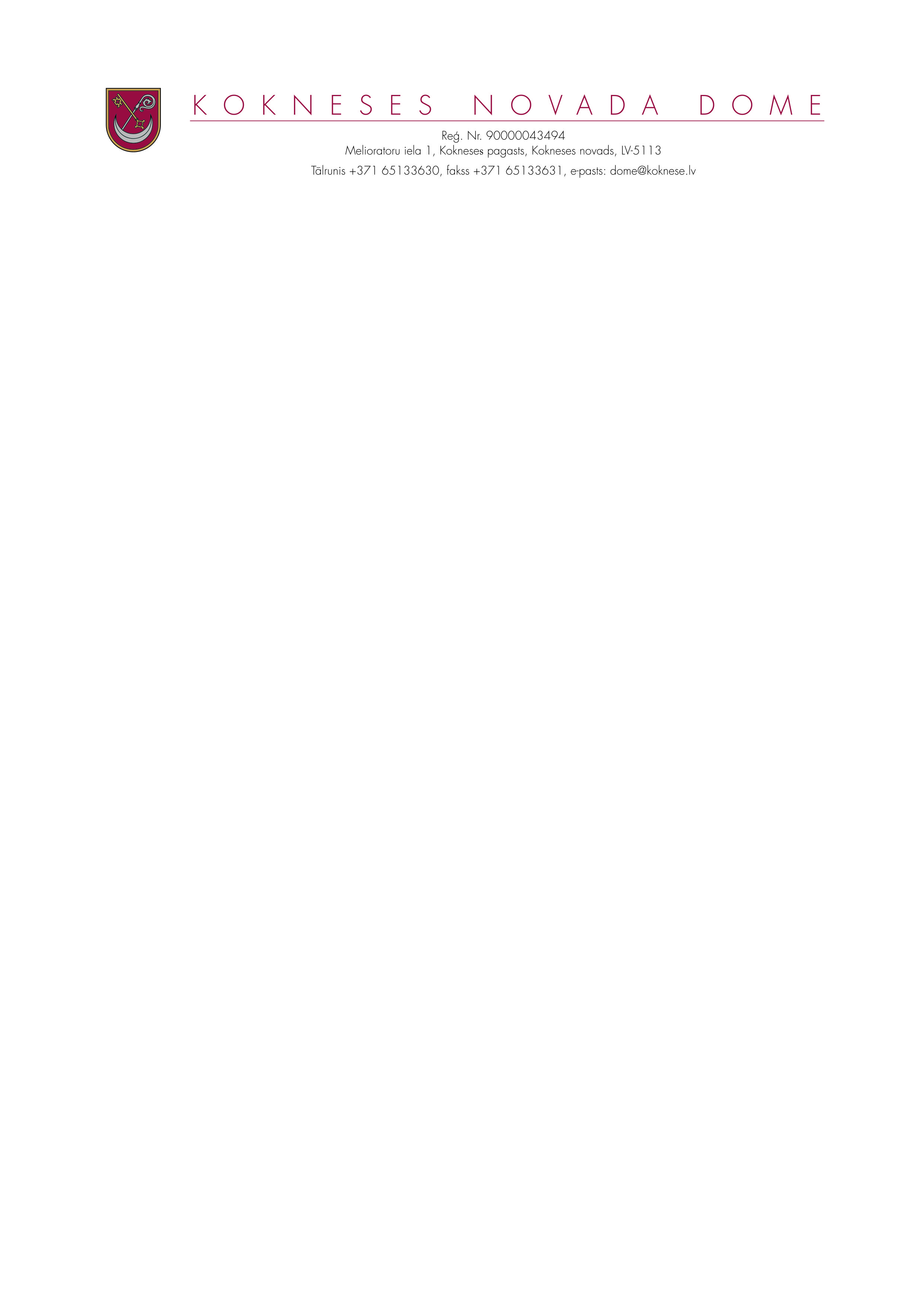 DOMES SĒDES PROTOKOLSKokneses novada Kokneses pagastā2019.gada 29.maijā									Nr.7Sēde sasaukta plkst.14.00Sēde tiek atklāta plkst.14.00SĒDI VADA domes priekšsēdētājs Dainis VINGRISPROTOKOLĒ- domes sekretāre Dzintra KRIŠĀNESĒDĒ PIEDALĀS:Domes deputāti:  Ilgonis Grunšteins, Aigars Kalniņš (14.06), Dāvis Kalniņš ( no plkst.14.05), Pēteris Keišs, Rihards Krauklis, Jānis Krūmiņš, Henriks Ločmelis,  Ivars Māliņš,  Edgars Mikāls, (no plkst.14.11),  Māris Reinbergs, Valdis Silovs( no plkst.14.05),  Ziedonis Vilde, Administrācijas darbinieki:Ilmārs Klaužs – domes izpilddirektors;Ligita Kronentāle- domes juriste;Lāsma Ruža- Riekstiņa – Iršu pagasta pārvaldes vadītāja; Ilze Pabērza- Bebru pagasta pārvaldes vadītāja;Anita Šmite- Tūrisma un sabiedrisko attiecību nodaļas vadītājaSĒDĒ NEPIEDALĀS  domes deputāti: Jānis Miezītis – komandējumā;Jānis Liepiņš -darbāSēdes vadītājs atklāj domes  sēdi un lūdz deputātus ar balsojumu apstiprināt  2019.gada 29.maija   domes sēdes darba kārtību.Atklāti balsojot, PAR 9 ( Ilgonis Grunšteins, Pēteris Keišs, Rihards Krauklis, Jānis Krūmiņš, Henriks Ločmelis,  Ivars Māliņš,   Māris Reinbergs,    Ziedonis Vilde, Dainis Vingris), PRET-nav, ATTURAS- nav, Kokneses novada dome NOLEMJ apstiprināt  domes sēdes darba kārtību.DARBA KĀRTĪBA:1.Par Kokneses novada svētkiem2.Par bibliotēku darbu novadā3. Par tēlnieka Voldemāra Jākobsona memoriālās  mājas  „Galdiņi”  darbu4.DAŽĀDI JAUTĀJUMI4.1. Par grozījumiem 30.01.2019. saistošajos noteikumos Nr.1/2019  “Par Kokneses novada pašvaldības  2019.gada budžetu”4.2. Par papildus līdzfinansējumu  projektam  “Kultūras mantojuma saglabāšana un attīstība Daugavas ceļā”4.3. Par papildus finansējumu Bebru pagasta pārvaldei stadiona mājas remontam4.4. Par  papildus  finanšu līdzekļiem Kokneses novada domes ēkas priekšlaukuma labiekārtošanai4.5 Par ceļa izdevumu apmaksu  Kokneses Mūzikas skolas skolotājiem5.PAR IESNIEGUMU IZSKATĪŠANU5.1. Par nekustamo īpašumu  jautājumiem5.2. Par finansējumu  Latvijas Jauniešu pūtēju orķestra dalībniecēm5.3. Par jaunas atkritumu apsaimniekošanas vietas izveidi un reģenerācijas iekārtas izvietošanu nekustamajā īpašumā “Mazsiliņi”, Kokneses pagastā, Kokneses novadā5.4.Līguma slēgšana par zemes gabala pieņemšanu  īpašumā sabiedrības vajadzībām  bez atlīdzības5.5. Par atvaļinājumu domes priekšsēdētājam6.Par Sociālo jautājumu un veselības aprūpes pastāvīgās komitejas sēdē pieņemtajiem lēmumiem.7.Par Dzīvokļu komisijas sēdē pieņemtajiem lēmumiem1.Par Kokneses novada svētkiem_______________________________________________________________________________________________________ ( I.Klaužs)ZIŅO: Dainis VingrisKokneses novada dome ir iepazinusies  ar Kokneses kultūras nama direktores Ingunas  Strazdiņas sagatavoto informāciju par Kokneses novada svētkiem.	Ņemot vērā iepriekš minēto, Kultūras, izglītības, sporta un sabiedrisko lietu pastāvīgās komitejas 20.05.2019. ieteikumu, atklāti balsojot, PAR 11 ( Ilgonis Grunšteins, Dāvis  Kalniņš, Pēteris Keišs, Rihards Krauklis, Jānis Krūmiņš, Henriks Ločmelis,  Ivars Māliņš,   Māris Reinbergs, Valdis Silovs,   Ziedonis Vilde, Dainis Vingris), PRET-nav, ATTURAS- nav, Kokneses novada dome NOLEMJ:1.Pieņemt zināšanai informāciju par Kokneses novada svētkiem  2019.gada jūlijā.PielikumsKokneses novada domes2019.gada 29.maija lēmumam Nr.1KOKNESES NOVADA SVĒTKI   2019                                  5.jūlijs18.00. Novada domes zālē          	 Jauno novadnieku sumināšana          	  “MAN BLAKUS TAVA SIRSNIŅA”20.00. Kokneses pilsdrupās           (nelabvēlīgos laika apstākļos kultūras namā)            LATVIAN SOUND QUARTET              (vijole, čells, klavieres, flauta)   “BALLE VĪNĒ”                         6.jūlijs10.45.  Gājiens12.00. Kašera “Sapņu fabrikas” izrāde bērniem                                                 “SUPERMEITENES”13.00. Novada amatierkolektīvu koncerts ( pūtēji, dejotāji, kapela)15.00.  Virves vilkšanas sacensības16.00. Dziedošo kolektīvu koncerts baznīcā17.00.  Tradicionālā  Loterija18.30. Grupas PĒRKONS koncerts22.00. Zaļumballe kopā ar Ati Zviedri un grupu THE ROLTTONS    un DJ MadVip.24.00. Uguņošana.2.Par bibliotēku darbu novadā_____________________________________________________________________________________________________ ZIŅO: Dainis VingrisKokneses novada dome ir iepazinusies ar  sagatavoto informāciju par Kokneses pagasta bibliotēkas, Kokneses pagasta Ratnicēnu bibliotēkas, Bebru pagasta bibliotēkas un Iršu pagasta bibliotēkas darbu.	Ņemot vērā iepriekš minēto, Kultūras, izglītības, sporta un sabiedrisko lietu pastāvīgās komitejas 20.05.2019. ieteikumu, atklāti balsojot, PAR 11 ( Ilgonis Grunšteins, Dāvis  Kalniņš, Pēteris Keišs, Rihards Krauklis, Jānis Krūmiņš, Henriks Ločmelis,  Ivars Māliņš,   Māris Reinbergs, Valdis Silovs,   Ziedonis Vilde, Dainis Vingris), PRET-nav, ATTURAS- nav, Kokneses novada dome NOLEMJ:	1. Pieņemt zināšanai informāciju par Kokneses pagasta bibliotēkas darbu (1.pielikums);	2. Pieņemt zināšanai informāciju par Kokneses pagasta Ratnicēnu bibliotēkas darbu (2.pielikums);	3. Pieņemt zināšanai informāciju par Bebru  pagasta bibliotēkas darbu (3.pielikums);	4. Pieņemt zināšanai informāciju par Iršu pagasta bibliotēkas darbu (4.pielikums).3. Par tēlnieka Voldemāra Jākobsona memoriālās  mājas  „Galdiņi”  darbu_______________________________________________________________________________________________________ ( P.Keišs)ZIŅO: Dainis VingrisKokneses novada dome ir iepazinusies ar  sagatavoto informāciju par  tēlnieka Voldemāra Jākabsona  memoriālās mājas  “Galdiņi” darbu.	Ņemot vērā iepriekš minēto, Kultūras, izglītības, sporta un sabiedrisko lietu pastāvīgās komitejas 20.05.2019. ieteikumu, atklāti balsojot, PAR 12 ( Ilgonis Grunšteins, Aigars Kalniņš, Dāvis  Kalniņš, Pēteris Keišs, Rihards Krauklis, Jānis Krūmiņš, Henriks Ločmelis,  Ivars Māliņš,   Māris Reinbergs, Valdis Silovs,   Ziedonis Vilde, Dainis Vingris), PRET-nav, ATTURAS- nav, Kokneses novada dome NOLEMJ:	1.Pieņemt zināšanai informāciju par tēlnieka Voldemāra Jākobsona  memoriālās mājas  “Galdiņi” darbu ( 1.pielikums)4.1.Par grozījumiem 30.01.2019. saistošajos noteikumos Nr.1/2019 “Par Kokneses novada pašvaldības  2019.gada budžetu”______________________________________________________________________________________________________ ZIŅO: Dainis VingrisIepazinusies ar  novada domes ekonomistes I.Sproģes  sagatavoto informāciju un saistošo noteikumu projektu,  pamatojoties uz likuma „ Par pašvaldībām” 46.panta pirmo un otro daļu,  ņemot vērā  Finanšu un attīstības pastāvīgās komitejas, 22.05.2019. ieteikumu, , atklāti balsojot, PAR 12 ( Ilgonis Grunšteins, Aigars Kalniņš, Dāvis  Kalniņš, Pēteris Keišs, Rihards Krauklis, Jānis Krūmiņš, Henriks Ločmelis,  Ivars Māliņš,   Māris Reinbergs, Valdis Silovs,   Ziedonis Vilde, Dainis Vingris), PRET-nav, ATTURAS- nav, Kokneses novada dome NOLEMJ:1. Apstiprināt Kokneses novada domes saistošos noteikumus Nr.3 /2019 “ Par grozījumiem  2019.gada 31.janvāra  saistošajos noteikumos  Nr. 1/ 2019 “Par Kokneses novada pašvaldības  budžetiem 2019.gadam”  ( noteikumi pievienoti pielikumā).	2. Saistošos noteikumus  triju dienu laikā pēc to parakstīšanas  elektroniski  nosūtīt Vides aizsardzības un reģionālās attīstības  ministrijai.   3. Saistošie noteikumi publicējami  pašvaldības mājas lapā  www.koknese.lv  un stājas spēkā nākošajā dienā pēc to parakstīšanas.	4.Atbildīgais par lēmuma izpildi – Kokneses novada domes galvenā grāmatvede I.MikālaSAISTOŠIE NOTEIKUMIKokneses novada Kokneses pagastā2019. gada 29.maijā                                                                	                  Nr.3/2019Par grozījumiem 30.01.2019. saistošajos noteikumos Nr.1/2019 “Par Kokneses novada pašvaldības  2019.gada budžetu”Izdoti saskaņā ar likumu „ Par valsts budžetu 2019. gadam”, likuma „ Par pašvaldībām” 14.,21. un 46. pantu, likuma  „ Par budžetu un finanšu vadību” 11.,41. pantu, likumu „ Par pašvaldību budžetiem” Izdarīt Kokneses novada domes 2019.gada 30.janvāra saistošajos noteikumos Nr.1/2019  „Par Kokneses novada pašvaldības 2019.gada budžetu” šādus grozījumus: Izteikt 1.punktu šādā redakcijā, atbilstoši grozot pielikumus Nr. 1.;2.Apstiprināt Kokneses novada pašvaldības pamatbudžetu 2019. gadam šādā apmērā (1.,2. pielikumi): kārtējā gada ieņēmumi 8 924 120 euro ,kārtējā gada izdevumi  9 141 920  euro, 2.3.    kārtējā gada finansēšana 217 800 euro: 2.3.1. aizņēmuma saņemšana 157 830 euro,2.3.2. naudas līdzekļu atlikums 2019.gada sākumā 532 435 euro,2.3.3. aizņēmumu pamatsummu atmaksa 298 310  euro,2.3.4. kapitāldaļu iegāde radniecīgo komersantu kapitālā 9 300 euro,2.3.5. naudas līdzekļu atlikumu 2019.gada beigās  164 855 euro.2. 	Aizstāt saistošo noteikumu 2.punktā minēto 3. pielikumu ar šo saistošo noteikumu 3.pielikumu. 4.2. Par papildus līdzfinansējumu  projektam  “Kultūras mantojuma saglabāšana un attīstība Daugavas ceļā”__________________________________________________________________________________________________ ZIŅO: Dainis VingrisProjekta Nr. Nr.5.5.1.0/17/I/005 “Kultūras mantojuma saglabāšana un attīstība Daugavas ceļā” ietvaros konservācijas darbi tika plānoti būvprojekta Valsts kultūras pieminekļa “Kokneses pilsdrupas” konservācijas darbi un labiekārtošanas darbi”  I, II, IIIa un IV kārtām. Iepirkuma procedūras rezultātā projekta budžeta pozīcijā - Konservācijas darbi ir radies ietaupījums 32 479,50 euro apmērā.Lai turpinātu Valsts nozīmes kultūras pieminekļa “Kokneses pilsdrupas” saglabāšanu un nodošanu tālāk nākamajām paaudzēm, par projekta ietaupītajiem līdzekļiem, Kokneses novada dome noslēdza papildus vienošanos ar esošo būvdarbu veicēju, Publisko iepirkumu likuma kārtībā, par papildus darbiem saskaņā ar iesniegto papildus darbu tāmi par būvprojekta 7. un 8. kārtu. Projekta budžetā trūkst papildus līdzekļi autoruzraudzībai un būvuzraudzībai.   	Pamatojoties uz likuma „Par pašvaldībām” 15.panta pirmās daļas 5.punktu, Kokneses novada attīstības programmas 2013 – 2019.gadam rīcības un investīciju plāna 146.punktu, ņemot vērā Finanšu un attīstības pastāvīgās komitejas 22.05.2019. ieteikumu, atklāti balsojot, PAR 12 (Ilgonis Grunšteins, Aigars Kalniņš, Dāvis  Kalniņš, Pēteris Keišs, Rihards Krauklis, Jānis Krūmiņš, Henriks Ločmelis,  Ivars Māliņš,   Māris Reinbergs, Valdis Silovs,   Ziedonis Vilde, Dainis Vingris), PRET-nav, ATTURAS- nav, Kokneses novada dome NOLEMJ:1.Piešķirt finansējumu no līdzekļiem neparedzētajiem gadījumiem 1 280,80 euro  (viens tūkstotis divi simti astoņdesmit euro un 80 centi) apmērā projekta realizācijai.4.3. Par papildus finansējumu Bebru pagasta pārvaldei stadiona mājas remontam______________________________________________________________________________________________________ ( I.Pabērza, I.Māliņš,  A.Kalniņš, D.Kalniņš, J.Krūmiņš)ZIŅO: Dainis VingrisKokneses novada dome ir  iepazinusies ar Bebru pagasta pārvaldes  2019.gada 20.maija vēstuli Nr.1-3/47 “Par finansējuma piešķiršanu stadiona mājas remontam”, kurā  tiek lūgts piešķirt  3 208,30 euro, lai pabeigtu  stadiona mājas remontu visās telpās.	2019.gada budžetā Vecbebru stadiona  mājas  remontam  tika  piešķirti 15 000, euro, kas ir 53,7%  no minimalizētās būvdarbu tāmes.	Veiksmīgas  būvuzņēmēja  izvēles rezultātā  un iesaistot darbā pārvaldes darbiniekus, plānotos būvdarbus iespējams veikt  par 20  753, 00 euro.	Lai pabeigtu  stadiona mājas remontu visās telpās , papildus nepieciešami 3 208,30 euro.	Ņemot vērā iepriekš minēto, Finanšu un attīstības  pastāvīgās komitejas 22.05.2019. ieteikumu, atklāti balsojot, PAR 10 (Ilgonis Grunšteins,  Pēteris Keišs, Rihards Krauklis, Jānis Krūmiņš, Henriks Ločmelis,    Edgars Mikāls,  Māris Reinbergs, Valdis Silovs,   Ziedonis Vilde, Dainis Vingris), PRET-nav, ATTURAS- 3 ( Aigars Kalniņš, Dāvis Kalniņš, Ivars Māliņš)  , Kokneses novada dome NOLEMJ:	1.Lai pabeigtu  Vecbebru stadiona mājas remontu visās telpās, no līdzekļiem neparedzētiem gadījumiem  Bebru pagasta pārvaldei piešķirt 3 208,30 euro ( trīs tūkstoši divi simti astoņi euro 30 centus)..4.4. Par  papildus  finanšu līdzekļiem Kokneses novada domes ēkas priekšlaukuma labiekārtošanai___________________________________________________________________________________________________ ( P.Keikss, Z.Vilde)ZIŅO: Dainis VingrisNovada domes omes ēkas priekšlaukuma labiekārtošanai Kokneses pagasta Komunālās nodaļas  2019.gada budžetā paredzēts 8000.00 euro. Kopējās projekta izmaksas ar PVN sastāda 13500.00 euro. . Papildus nepieciešamas 5500.00 euro. Ņemot vērā Finanšu un attīstības  pastāvīgās komitejas   2019.gada 22.maija ieteikumu , atklāti balsojot, PAR 11 (Ilgonis Grunšteins, Aigars Kalniņš, Dāvis  Kalniņš,  Rihards Krauklis, Jānis Krūmiņš, Henriks Ločmelis,  Ivars Māliņš,   Māris Reinbergs, Valdis Silovs,   Dainis Vingris), PRET-2 ( Pēteris Keišs, Ziedonis Vilde) , ATTURAS- nav, Kokneses novada dome NOLEMJ:1. Piešķirt no līdzekļiem neparedzētiem  gadījumiem  līdz 5 500,00 euro (pieci tūkstoši pieci simti euro)  Kokneses novada domes ēkas priekšlaukuma labiekārtošanai .   5 Par ceļa izdevumu apmaksu  Kokneses Mūzikas skolas skolotājiem_______________________________________________________________________________________________________ ( V.Silovs, Z.Vilde )ZIŅO: Dainis VingrisKokneses novada dome  ir iepazinusies  ar Kokneses Mūzikas skolas 2019.gada 9.maija  vēstuli Nr.1-16/35  ar lūgumu  rast iespēju  2019./2020 . mācību gadā apmaksāt ceļa izdevumus Kokneses Mūzikas skolas pedagogiem: K V-[..]; SS  -[..] pedagogs.	Ņemot vērā iepriekš minēto,  Kultūras, izglītības, sporta un sabiedrisko lietu pastāvīgās komitejas 20.05.2019. ieteikumu un Finanšu un attīstības pastāvīgās komitejas 22.05.2019. ieteikumu, atklāti balsojot, PAR 11 (Ilgonis Grunšteins, Aigars Kalniņš, Dāvis  Kalniņš, Pēteris Keišs, Rihards Krauklis,  Henriks Ločmelis,  Ivars Māliņš, Edgars Mikāls,   Māris Reinbergs,   Ziedonis Vilde, Dainis Vingris), PRET-2 ( Jānis Krūmiņš, Valdis Silovs) , ATTURAS- nav, Kokneses novada dome NOLEMJ:	1.No pašvaldības budžeta apmaksāt ceļa izdevumus 2019./2020. mācību gada laikā Kokneses mūzikas skolas pedagogiem:5.1. Par nekustamo īpašumu  jautājumiem_______________________________________________________________________________________________________ ZIŅO: Dainis Vingris5.1.1. Par nekustamā īpašuma sadalīšanu, nosaukuma piešķiršanu un lietošanas mērķa noteikšanu_____________________________________________________________________________________________________Atklāti balsojot, PAR 13 (Ilgonis Grunšteins, Aigars Kalniņš, Dāvis  Kalniņš, Pēteris Keišs, Rihards Krauklis, Jānis Krūmiņš, Henriks Ločmelis,  Ivars Māliņš, Edgars Mikāls,   Māris Reinbergs, Valdis Silovs,   Ziedonis Vilde, Dainis Vingris), PRET-nav, ATTURAS- nav, Kokneses novada dome NOLEMJ:1. Piekrist, ka SIA „nosaukums”, reģistrācijas Nr., sadala viņiem piederošo Bebru pagasta nekustamo īpašumu „nosaukums” ar kadastra Nr.3246 ….  36,0 ha kopplatībā.    2. Atdalītajam nekustamajam īpašumam, kas sastāv no zemes vienībām ar kadastra apzīmējumiem 3246 …  5,8 ha platībā un 3246 ….  2,7 ha platībā, piešķirt nosaukumu „nosaukums”un noteikt zemes lietošanas mērķi –- zeme, uz kuras galvenā saimnieciskā darbība ir lauksaimniecība (kods 0101).3. Paliekošajam nekustamajam īpašumam, kas sastāv no zemes vienības ar kadastra apzīmējumu 3246 ….  27,5 ha platībā, saglabāt nosaukumu  „nosaukums”un noteikt zemes lietošanas mērķi –- zeme, uz kuras galvenā saimnieciskā darbība ir mežsaimniecība (kods 0201).	Sēdes lēmums pievienots pielikumā uz vienas lapas5.1.2. Par nekustamā īpašuma sadalīšanu, nosaukuma piešķiršanu un lietošanas mērķa noteikšanu_____________________________________________________________________________________________________Atklāti balsojot, PAR 13 (Ilgonis Grunšteins, Aigars Kalniņš, Dāvis  Kalniņš, Pēteris Keišs, Rihards Krauklis, Jānis Krūmiņš, Henriks Ločmelis,  Ivars Māliņš, Edgars Mikāls,   Māris Reinbergs, Valdis Silovs,   Ziedonis Vilde, Dainis Vingris), PRET-nav, ATTURAS- nav, Kokneses novada dome NOLEMJ:1. Piekrist, ka SIA „nosaukums”, reģistrācijas Nr. , sadala viņiem piederošo Kokneses pagasta nekustamo īpašumu „nosaukums” ar kadastra Nr.3260 …. 37,6 ha kopplatībā.    2. Atdalītajam nekustamajam īpašumam, kas sastāv no zemes vienības ar kadastra apzīmējumu 3260 … 7,6 ha platībā, piešķirt nosaukumu „nosaukums” un noteikt zemes lietošanas mērķi –- zeme, uz kuras galvenā saimnieciskā darbība ir lauksaimniecība (kods 0101).3. Paliekošajam nekustamajam īpašumam, kas sastāv no zemes vienībām ar kadastra apzīmējumiem 3260 … 3,1 ha platībā un 3260 … 26,9 ha platībā, saglabāt nosaukumu  „nosaukums” un noteikt zemes lietošanas mērķi –- zeme, uz kuras galvenā saimnieciskā darbība ir mežsaimniecība (kods 0201).	Sēdes lēmums pievienots pielikumā uz vienas lapas.5.1.3. Par nekustamā īpašuma sadalīšanu, nosaukuma un adreses piešķiršanu un lietošanas mērķa noteikšanu_____________________________________________________________________________________________________Atklāti balsojot, PAR 13 (Ilgonis Grunšteins, Aigars Kalniņš, Dāvis  Kalniņš, Pēteris Keišs, Rihards Krauklis, Jānis Krūmiņš, Henriks Ločmelis,  Ivars Māliņš, Edgars Mikāls,   Māris Reinbergs, Valdis Silovs,   Ziedonis Vilde, Dainis Vingris), PRET-nav, ATTURAS- nav, Kokneses novada dome NOLEMJ:1. Piekrist, ka J B, personas kods  sadala viņam piederošo Kokneses pagasta nekustamo īpašumu „nosaukums” ar kadastra Nr.3260 ….  0,2839 ha kopplatībā.    2. Atdalītajam nekustamajam īpašumam, kas sastāv no zemes vienības ar kadastra apzīmējumu 3260 ….  0,1327 ha platībā, piešķirt nosaukumu „nosaukums” un noteikt zemes lietošanas mērķi –- individuālo dzīvojamo māju apbūve (kods 0601).3. Zemes vienībai ar kadastra apzīmējumu 3260 … piešķirt adresi „nosaukums”, Koknese, Kokneses pagasts, Kokneses novads, LV-5113.4. Paliekošajam nekustamajam īpašumam, kas sastāv no zemes vienības ar kadastra apzīmējumu 3260 …  0,1512 ha platībā, saglabāt nosaukumu  „nosaukums” un adresi „nosaukums” Koknese, Kokneses pagasts, Kokneses novads, LV-5113 un noteikt zemes lietošanas mērķi –- individuālo dzīvojamo māju apbūve (kods 0601).	Sēdes lēmums pievienots pielikumā uz vienas lapas.5.1.4. Par pašvaldības tiesiskajā valdījumā esošā nekustamā īpašuma sadalīšanu ____________________________________________________________________________________________________ZIŅO: Māris ReinbergsAtklāti balsojot, PAR 12 (Ilgonis Grunšteins, Aigars Kalniņš, Dāvis  Kalniņš, Pēteris Keišs, Rihards Krauklis, Jānis Krūmiņš, Henriks Ločmelis,  Ivars Māliņš, Edgars Mikāls,   Māris Reinbergs, Valdis Silovs,   Ziedonis Vilde, PRET-nav, ATTURAS- nav,  Dainis Vingris balsojumā nepiedalās, Kokneses novada dome NOLEMJ:1. Sadalīt pašvaldības tiesiskajā valdījumā esošo Kokneses pagasta nekustamo īpašumu „Starpgabals” ar kadastra Nr.3260 002 0075  2,6427 ha platībā, izveidojot 2 (divus) nekustamos īpašumus.2. Atdalītajam nekustamajam īpašumam, kas sastāv no zemes vienības ar kadastra apzīmējumu 3260 013 0584  0,22 ha platībā, piešķirt nosaukumu „Melioratoru iela 1F”, piešķirt adresi Melioratoru iela 1F, Koknese, Kokneses pagasts, Kokneses novads, LV-5113 un noteikt zemes lietošanas mērķi –– rūpnieciskās ražošanas uzņēmumu apbūve (kods 1001).3. Paliekošajam nekustamajam īpašumam ar kadastra Nr. 3260 002 0075   2,4227  ha platībā, kurš sastāv no 13 zemes vienībām, atstāt  nosaukumu „Starpgabals” un atstāt spēkā iepriekš noteiktos zemes vienību lietošanas mērķus.4. Veikt zemes vienības ar kadastra apzīmējumu 3260 013 0584  0,22 ha platībā kadastrālo uzmērīšanu un nostiprināt to zemesgrāmatā uz Kokneses novada domes vārda. 	Sēdes lēmums pievienots pielikumā uz vienas lapas.5.2. Par finansējumu  Latvijas Jauniešu pūtēju orķestra dalībniecēm_______________________________________________________________________________________________________ ZIŅO: Dainis Vingris	Kokneses novada dome ir iepazinusies ar   Kokneses novada iedzīvotāju Z G dzīvojošas  “adrese” Koknesē, Kokneses pagastā, Kokneses novadā  2019.gada 24.aprīļa iesniegumu  un  R L  dzīvojoša  “adrese”  Bebru pagastā, Kokneses novadā 2019.gada 7.maija iesniegumu ar lūgumu  apmaksāt  dalības  maksu   U G un L L L  dalībai  Latvijas Jauniešu  pūtēju orķestra  sastāvā, kas  piedalīsies  6.Straptautiskajā pūtēju  mūzikas  festivālā  Karlsbādē ( Karlovi Vari) Čehijā.	Dalības maksa iepriekš minētajā festivālā- konkursā sastāda 300,00 euro ( trīs simti euro) vienam dalībniekam.	Iepriekšējā  gadā  pūtēju orķestris  piedalījās Starptautiskajā pūtēju  mūzikas  festivālā – konkursā XII Wrzesinski Festival Orkiestr Polijā un izcīnīja Grand Prix balvu.	Ņemot vērā iepriekš minēto,  Kultūras, izglītības, sporta un sabiedrisko lietu pastāvīgās komitejas 20.05.2019. ieteikumu un Finanšu un attīstības pastāvīgās komitejas 22.05.019. ieteikumu , atklāti balsojot, PAR 13 (Ilgonis Grunšteins, Aigars Kalniņš, Dāvis  Kalniņš, Pēteris Keišs, Rihards Krauklis, Jānis Krūmiņš, Henriks Ločmelis,  Ivars Māliņš, Edgars Mikāls,   Māris Reinbergs, Valdis Silovs,   Ziedonis Vilde, Dainis Vingris), PRET-nav, ATTURAS- nav, Kokneses novada dome NOLEMJ:	1.No līdzekļiem neparedzētiem gadījumiem  piešķirt  U G un LL L  katrai 300,00  euro ( trīs simti euro) dalībai  Latvijas Jauniešu  pūtēju orķestra  sastāvā, kas  piedalīsies  6.Straptautiskajā pūtēju  mūzikas  festivālā  Karlsbādē (Karlovi Vari) Čehijā.5.3. Par jaunas atkritumu apsaimniekošanas vietas izveidi un reģenerācijas iekārtas izvietošanu nekustamajā īpašumā “Mazsiliņi”, Kokneses pagastā, Kokneses novadā_______________________________________________________________________________________________________( E.Mikāls, Z.Vilde, P.Keišs, A.kalnņš, H.Ločmelis, M.Reinbergs)ZIŅO: Dainis  VingrisKokneses novada domē saņemts sabiedrībai ar ierobežotu atbildību „PPRP”, reģistrācijas Nr.40203178806, Dolomīta iela 6, Pļaviņas, Pļaviņu novads, LV-5120, iesniegums (reģistrēts 16.05.2019,. Nr,480) (turpmāk tekstā iesniegums) ar lūgumu pieņemt lēmumu par jaunas atkritumu apsaimniekošanas vietas izveidi un reģenerācijas iekārtas izvietošanu “Mazsiliņos”, Kokneses pagastā, Kokneses novadā, paskaidrojot, ka uzņēmums plāno nekustamā īpašumā ar  adresi “Mazsiliņi”, Kokneses pagastā, Kokneses novadā (īpašuma kadastra numurs 3260 007 0053) veikt darbības ar atkritumiem – neattīrītas plastmasas pārstrādi ar atkritumu pirolīzes iekārtu, kura nešķirotus un neattīrītus plastmasas atkritumus var pārstrādāt šķidrajā frakcijā un tehniskajā ogleklī un deggāzē. Plānots pārstrādāt 4 tonnas/dnn, 1008 tonnas gadā plastmasas atkritumu. Vienlaicīgi uzglabājamo atkritumu apjoms ēkā sastādītu 24 tonnas.Iesniegumu sabiedrībai ar ierobežotu atbildība “PPRP” pamato ar Atkritumu apsaimniekošanas likuma 8.panta pirmās daļas 2.punktu, kas nosaka, ka pašvaldība pieņem lēmumu par jaunu sadzīves atkritumu savākšanas, dalītās vākšanas, šķirošanas, sagatavošanas pārstrādei un reģenerācijas vai apglabāšanas iekārtu un infrastruktūras objektu, kā arī atkritumu poligonu izvietošanu savā administratīvajā teritorijā atbilstoši atkritumu apsaimniekošanas valsts plānam un reģionālajiem plāniem.Saskaņā ar Kokneses novada domes 2013.gada 27.marta saistošo noteikumu Nr.4 „Par Kokneses novada teritorijas plānojuma 2013.–2024.gadam “Teritorijas izmantošanas un apbūves noteikumi” (prot.Nr.4, § 5.6), II. Sējumu “Grafiskā daļa” un  III. sējumu „Teritorijas izmantošanas un apbūves noteikumi” (turpmāk -Teritorijas plānojums), nekustamais īpašums – zemes vienība ar kadastra apzīmējumu 3260 007 0132 un adresi “Mazsiliņi”, Kokneses pagasts, Kokneses novads, atrodas teritorijā, kurā atļautā izmantošana ir Ražošanas objekti un noliktavas (RR), kur saskaņā ar Teritorijas plānojuma teritorijas izmantošanas un apbūves noteikumu 322.punktu atļautā izmantošana ir Rūpnieciskā apbūve un teritorijas izmantošana: 1. vieglās rūpniecības uzņēmumu apbūve; 2. smagās rūpniecības uzņēmumu apbūve; 3. lauksaimnieciskās ražošanas uzņēmumu apbūve;4. atkritumu apsaimniekošanas un pārstrādes uzņēmumu apbūve. Pamatojoties uz likuma “Par pašvaldībām” 21.panta pirmās daļas 27.punktu, Atkritumu apsaimniekošanas likuma 1.panta 13.punktu, 8.panta pirmās daļas 2.punktu, Ministru kabineta 26.04.2011. noteikumu Nr.319 „Noteikumi par atkritumu reģenerācijas un apglabāšanas veidiem” 6.punktu, Atkritumu apsaimniekošanas valsts plāna 2013.-2020.gadam 2.5.2.nodaļu, Teritorijas plānojuma  322.punktu, atklāti balsojot, PAR 10 (Ilgonis Grunšteins, Aigars Kalniņš, Dāvis  Kalniņš, Rihards Krauklis, Jānis Krūmiņš, Henriks Ločmelis,  Ivars Māliņš, Edgars Mikāls,   Māris Reinbergs, Dainis Vingris), PRET-2 ( Pēteris Keišs, Ziedonis Vilde), ATTURAS- 1 ( Valdis Silovs), Kokneses novada dome NOLEMJ:1.Atļaut sabiedrībai ar ierobežotu atbildību “PPRP”, reģistrācijas Nr. 40203178806, juridiskā adrese Dolomīta iela 6, Pļaviņas, Pļaviņu novads, LV-5120, veikt neattīrītas plastmasas pārstrādi un izvietot jaunas reģenerācijas iekārtas “Mazsiliņos”, Kokneses pagastā, Kokneses novadā (zemes vienībā ar kadastra apzīmējumu 3260 007 0132), ar nosacījumu, ja tiek saņemtas Valsts vides dienesta  un Veselības inspekcijas  atļaujas darbības veikšanai.	2. Uzdot  sabiedrībai ar ierobežotu atbildību “PPRP”  nodrošināt ražošanas procesu,  izejvielu glabāšanu un   pārstrādes produktu uzglabāšanu  slēgtās telpās.5.4.Līguma slēgšana par zemes gabala pieņemšanu  īpašumā sabiedrības vajadzībām  bez atlīdzības_______________________________________________________________________________________________________ ZIŅO: Dainis VingrisAtklāti balsojot, PAR 11 (Ilgonis Grunšteins, Pēteris Keišs, Rihards Krauklis, Jānis Krūmiņš, Henriks Ločmelis,  Ivars Māliņš, Edgars Mikāls,   Māris Reinbergs, Valdis Silovs,   Ziedonis Vilde, Dainis Vingris), PRET-nav, ATTURAS- nav, Aigars Kalniņš un Dāvis Kalniņš  balsojumā nepiedalās, Kokneses novada dome NOLEMJ: 1. Slēgt Līgumu ar SIA “nosaukums” reģistrācijas Nr.  par nekustamā īpašuma ar kadastra Nr. 3260 … “nosaukums” daļas 0,1 ha platībā labprātīgu atsavināšanu sabiedrības vajadzībām - nodošanu īpašumā Kokneses novada domei bez atlīdzības.2. Līgumu no Kokneses novada domes puses paraksta domes priekšsēdētājs Dainis Vingris un tas noslēdzams 30 dienu laikā no lēmuma saņemšanas dienas. 3. Izdevumus par atdalīto īpašumu reģistrēšanu zemesgrāmatā sedz Kokneses novada dome.		Sēdes lēmums pievienots pielikumā uz vienas lapas.5.5. Par atvaļinājumu domes priekšsēdētājam_______________________________________________________________________________________________________ZIŅO: M.ReinbergsKokneses  novada dome ir iepazinusies ar domes priekšsēdētāja Daiņa Vingra 2019.gasa 24.maija iesniegumu ar lūgumu piešķirt viņam   papildatvaļinājumu .Ņemot vērā iepriekš minētu,  Darba likuma 151..pantu  un Kokneses novada pašvaldības amatpersonu un  darbinieku atlīdzības Nolikuma 70.punktu,  atklāti balsojot, PAR 12 (Ilgonis Grunšteins, Aigars Kalniņš, Dāvis  Kalniņš, Pēteris Keišs, Rihards Krauklis, Jānis Krūmiņš, Henriks Ločmelis,  Ivars Māliņš, Edgars Mikāls,   Māris Reinbergs, Valdis Silovs,   Ziedonis Vilde) Dainis Vingris balsojumā nepiedalās,  PRET-nav, ATTURAS- nav, Kokneses novada dome NOLEMJ:1.Piešķirt Kokneses novada domes  priekšsēdētājam Dainim Vingrim papildatvaļinājumu -  piecas darba dienas:  no 2019.gada 25.jūnija līdz 2019.gada 1.jūlijam ( ieskaitot) par nostrādāto laiku no  2017.gada 27.jūlija līdz 2018.gada 26.jūlijam.atklāti balsojot, PAR 13 (Ilgonis Grunšteins, Aigars Kalniņš, Dāvis  Kalniņš, Pēteris Keišs, Rihards Krauklis, Jānis Krūmiņš, Henriks Ločmelis,  Ivars Māliņš, Edgars Mikāls,   Māris Reinbergs, Valdis Silovs,   Ziedonis Vilde, Dainis Vingris), PRET-nav, ATTURAS- nav, Kokneses novada dome NOLEMJ:2. D.Vingra atvaļinājuma laikā   no 2019.gada 25.jūnija līdz 2019.gada 1.jūlijam (ieskaitot) domes priekšsēdētāja pienākumus veikt domes deputātam   Jānim Miezītim.3. J.Miezīša veikto darbu D.Vingra atvaļinājuma  laikā  apmaksāt saskaņā ar Kokneses novada  pašvaldības  amatpersonu un  darbinieku atlīdzības  Nolikumu un Kokneses novada domes  2019.gada  30.janvāra  lēmumu  Nr 5. „Par  stunda likmi”  proporcionāli nostrādātajām stundām.6.Par Sociālo jautājumu un veselības aprūpes pastāvīgās komitejas sēdē pieņemtajiem lēmumiem_______________________________________________________________________________________________________ 6.1Par ilgstošas sociālās aprūpes pakalpojumu piešķiršanu un samaksu _______________________________________________________________________________________________________ZIŅO: Dainis VingrisIepazinusies ar Sociālo jautājumu un veselības aprūpes pastāvīgās komitejas sagatavoto lēmuma projektu, pamatojoties uz Kokneses novada domes Sociālā dienesta 30.04.2019. sēdes lēmumu Nr.1-7/19/253-L par ilgstošas sociālās aprūpes pakalpojuma nepieciešamību V B, personas kods  un ņemot vērā 2019.gada 22.maija Sociālo jautājumu un veselības aprūpes pastāvīgās komitejas ieteikumu, atklāti balsojot, atklāti balsojot, PAR 13 (Ilgonis Grunšteins, Aigars Kalniņš, Dāvis  Kalniņš, Pēteris Keišs, Rihards Krauklis, Jānis Krūmiņš, Henriks Ločmelis,  Ivars Māliņš, Edgars Mikāls,   Māris Reinbergs, Valdis Silovs,   Ziedonis Vilde, Dainis Vingris), PRET-nav, ATTURAS- nav, Kokneses novada dome NOLEMJ:     1. Apstiprināt Sociālo jautājumu un veselības aprūpes pastāvīgās komitejas  22.05.2019. lēmumu:1.1. Ievietot pensionāri V B personas kods , Kokneses novada domes Ģimenes atbalsta  centra “Dzeguzīte” pieaugušo sociālās aprūpes nodaļā.     1.2. Saskaņā ar Ministru kabineta 27.05.2003. noteikumiem Nr.275 „Sociālās aprūpes un sociālās rehabilitācijas pakalpojumu samaksas kārtība, kādā pakalpojuma izmaksas tiek segtas no pašvaldības budžeta”, V B ilgstošas sociālās aprūpes pakalpojuma izmaksas segt no pašvaldības budžeta sekojoši:            Pakalpojuma izmaksas mēnesī                                         	 490,00 euro	Pensijas apmērs                                                             		 -  257,15 euro	Persona saņem  10% no pensijas                                    	 +  25,72 euro            Pašvaldība maksā:                                                         		 258,57 euro7.Par Dzīvokļu komisijas sēdē pieņemtajiem lēmumiem _______________________________________________________________________________________________________ 7.1.Par  ziņu par deklarētās dzīvesvietas anulēšanu L.VZIŅO:  Dainis Vingris	Atklāti balsojot, PAR 13 (Ilgonis Grunšteins, Aigars Kalniņš, Dāvis  Kalniņš, Pēteris Keišs, Rihards Krauklis, Jānis Krūmiņš, Henriks Ločmelis,  Ivars Māliņš, Edgars Mikāls,   Māris Reinbergs, Valdis Silovs,   Ziedonis Vilde, Dainis Vingris), PRET-nav, ATTURAS- nav, Kokneses novada dome NOLEMJ:	 1. Anulēt  , L V,  personas kods ,  ziņas par deklarēto dzīvesvietu “adrese”, Koknesē, Kokneses pagasta Kokneses novadā ar 2019.gada 29.maiju.	2.Atbilstoši Ministru kabineta 14.02.2003.noteikumu Nr.72 „Kārtība, kādā anulējamas ziņas par deklarēto dzīvesvietu” 5.punktam, nosūtīt šī  norakstu Kokneses novada domes Sociālajam dienestam un L.V. Pēc  stāšanās spēkā aktualizēt ziņas Iedzīvotāju reģistrā.	Sēdes lēmums pievienots pielikumā uz vienas lapas.7.2Par deklarētās dzīvesvietas anulēšanu A.VZIŅO:  Dainis VingrisAtklāti balsojot, PAR 13 (Ilgonis Grunšteins, Aigars Kalniņš, Dāvis  Kalniņš, Pēteris Keišs, Rihards Krauklis, Jānis Krūmiņš, Henriks Ločmelis,  Ivars Māliņš, Edgars Mikāls,   Māris Reinbergs, Valdis Silovs,   Ziedonis Vilde, Dainis Vingris), PRET-nav, ATTURAS- nav, Kokneses novada dome NOLEMJ:	 1. Anulēt  , A V  personas kods   ziņas par deklarēto dzīvesvietu “adrese”, Koknesē, Kokneses pagasta Kokneses novadā ar 2019.gada 29.maiju.	2.Atbilstoši Ministru kabineta 14.02.2003.noteikumu Nr.72 „Kārtība, kādā anulējamas ziņas par deklarēto dzīvesvietu” 5.punktam, nosūtīt šī  norakstu Kokneses novada domes Sociālajam dienestam un A.V. Pēc  stāšanās spēkā aktualizēt ziņas Iedzīvotāju reģistrā.Sēdes lēmums pievienots palikumā uz vienas lapas7.3Par deklarētās dzīvesvietas anulēšanu A.VZIŅO:  Dainis Vingris	Atklāti balsojot, PAR 13 (Ilgonis Grunšteins, Aigars Kalniņš, Dāvis  Kalniņš, Pēteris Keišs, Rihards Krauklis, Jānis Krūmiņš, Henriks Ločmelis,  Ivars Māliņš, Edgars Mikāls,   Māris Reinbergs, Valdis Silovs,   Ziedonis Vilde, Dainis Vingris), PRET-nav, ATTURAS- nav, Kokneses novada dome NOLEMJ:	 1. Anulēt  , A V,  personas kods ,  ziņas par deklarēto dzīvesvietu “adrese”, Koknesē, Kokneses pagasta Kokneses novadā ar 2019.gada 29.maiju.	2.Atbilstoši Ministru kabineta 14.02.2003.noteikumu Nr.72 „Kārtība, kādā anulējamas ziņas par deklarēto dzīvesvietu” 5.punktam, nosūtīt šī  norakstu Kokneses novada domes Sociālajam dienestam un A.V. Pēc  stāšanās spēkā aktualizēt ziņas Iedzīvotāju reģistrā.	Sēdes lēmums pievienots pielikumā uz vienas  lapas.7.4.Par īres līguma pagarināšanu_______________________________________________________________________________________________________ ZIŅO: Dainis VingrisAtklāti balsojot, PAR 13 (Ilgonis Grunšteins, Aigars Kalniņš, Dāvis  Kalniņš, Pēteris Keišs, Rihards Krauklis, Jānis Krūmiņš, Henriks Ločmelis,  Ivars Māliņš, Edgars Mikāls,   Māris Reinbergs, Valdis Silovs,   Ziedonis Vilde, Dainis Vingris), PRET-nav, ATTURAS- nav, Kokneses novada dome NOLEMJ:1.Pagarināt īres  līgumus sekojošiem pašvaldības dzīvokļu īrniekiem Kokneses pagastā:	Sēdes lēmums pievienots pielikumā uz vienas lapas.7.5Par īres līguma pārslēgšanu  “adrese”, Koknesē, Kokneses pagastā_______________________________________________________________________________________________________ ZIŅO: Dainis Vingris	Atklāti balsojot, PAR 13 (Ilgonis Grunšteins, Aigars Kalniņš, Dāvis  Kalniņš, Pēteris Keišs, Rihards Krauklis, Jānis Krūmiņš, Henriks Ločmelis,  Ivars Māliņš, Edgars Mikāls,   Māris Reinbergs, Valdis Silovs,   Ziedonis Vilde, Dainis Vingris), PRET-nav, ATTURAS- nav, Kokneses novada dome NOLEMJ:	1. Slēgt īres līgumu par dzīvokli “adrese”  Koknesē, Kokneses pagastā Kokneses novadā uz  E G  K vārda P K vietā, nemainot  iepriekšējā īres līguma nosacījumus.	2. Lēmums stājas spēkā ar 2019.gada 1.jūniju.	Sēdes lēmums pievienots pielikumā uz vienas lapas.7.6Par īres līguma pārslēgšanu  “adrese”, Koknesē, Kokneses pagastā_______________________________________________________________________________________________________ ZIŅO: Dainis Vingris	Atklāti balsojot, PAR 13 (Ilgonis Grunšteins, Aigars Kalniņš, Dāvis  Kalniņš, Pēteris Keišs, Rihards Krauklis, Jānis Krūmiņš, Henriks Ločmelis,  Ivars Māliņš, Edgars Mikāls,   Māris Reinbergs, Valdis Silovs,   Ziedonis Vilde, Dainis Vingris), PRET-nav, ATTURAS- nav, Kokneses novada dome NOLEMJ:1. Slēgt īres līgumu  par dzīvokli “adrese”, Koknesē, Kokneses pagastā Kokneses novadā uz  S L p.k.  vārda  V L vietā, nemainot  iepriekšējā īres līguma nosacījumus.	2. Lēmums stājas spēkā ar 2019.gada 1.jūniju.Sēdes lēmums pievienots pielikumā uz vienas lapas.7.7Par īres līguma izbeigšanu_______________________________________________________________________________________________________ ZIŅO: Dainis Vingris	Atklāti balsojot, PAR 13 (Ilgonis Grunšteins, Aigars Kalniņš, Dāvis  Kalniņš, Pēteris Keišs, Rihards Krauklis, Jānis Krūmiņš, Henriks Ločmelis,  Ivars Māliņš, Edgars Mikāls,   Māris Reinbergs, Valdis Silovs,   Ziedonis Vilde, Dainis Vingris), PRET-nav, ATTURAS- nav, Kokneses novada dome NOLEMJ:	1. Ar 2019.gada 31.maiju A Č izbeigt īres tiesības dzīvoklī “adrese”, Koknesē, Kokneses pagastā Kokneses novadā.	Sēdes lēmums pievienots pielikumā uz vienas lapas.Sēde slēgts plkst.15.05Sēdes vadītājs,domes priekšsēdētājs	( personiskais paraksts)			D.VingrisSēdes vadītājs,domes priekšsēdētāja vietnieks		( personiskais paraksts)	M.ReinbergsProtokolists,domes sekretāre	( personiskais paraksts)		                           Dz.Krišāne1.pielikumsKokneses novada domes2019.gada  29.maija sēdes lēmumam Nr._2Kokneses pagasta bibliotēkas pārskats         Šajā atskaites periodā, svarīgākie notikumi bija Latvijas valsts simtgade un Kokneses bibliotēkas 95.dzimšanas diena, ko atzīmējām ar daudziem interesantiem pasākumiem.               Kokneses pagasta bibliotēka ir Kokneses novada pašvaldības iestāde. Bibliotēkas ģeogrāfiskais izvietojums ir pašā novada centrā, kas ļauj lietotājiem ērti nokļūt bibliotēkā. Bibliotēkas apkalpojamajā teritorijā atrodas gan Ilmāra Gaiša Kokneses vidusskola, gan pirmsskolas izglītības iestāde ”Gundega”, gan Kokneses mūzikas skola, gan Kokneses novada dome, gan Tūrisma informācijas centrs, gan Ģimenes atbalsta dienas centrs. Visas minētās iestādes ir bibliotēkas klātienes un attālinātie lietotāji, bibliotēka aktīvi sadarbojās ar šīm iestādēm.  Prioritātes Viens no šobrīd aktuālākajiem bibliotēkas darba virzieniem ir jauno informācijas tehnoloģiju pielietošana un lietotāju apmācība . Iedzīvotāju bezmaksas bibliotekārā un informatīvā apkalpošana. Bibliotēkas publicitātes veicināšanaDarbs ar bērniem un jauniešiem.Svarīgi bibliotēkas krājuma kvalitātes pilnveidošana.Bibliotēkas finansiālais nodrošinājumsBibliotēkas pakalpojumiBrīvpieejas krājums gan pieaugušajiem, gan bērniem,Lasītava ar 31 nosaukumu periodiskajiem izdevumiem un ļoti labu uzziņu krājumu,12 datorizētas lietotāju vietas un bezmaksas apmācība darbam ar datoru un internetu,Bibliotēku, lasīšanu un literatūru popularizējoši pasākumi (izstādes, tematiskie un literārie pasākumi u.c.),bibliotekāro un bibliogrāfisko uzziņu un konsultāciju sniegšana,SBA pakalpojumi,Datu bāzes – www.letonika.lv , www.periodika.lv un portāls www.filmas.lv, Plašs novadpētniecības materiālu klāsts.                                        Bibliotēkas pamatrādītājiKvalitatīva informācijas sniegšana ir bibliotēkas pamatuzdevums. Tāpēc regulāri tiek strādāts pie esošo pakalpojumu uzlabošanas un jaunu ieviešanasOtro gadu izmantojam elektroniskajā kopkatalogā - SBA modeli.Krājuma rādītāji                                     Darbs ar bērniem un jauniešiem.Bērnu nodaļa turpina iesaistīties dažādos projektos, piem.: Ziemeļvalstu bibliotēku nedēļā, Bērnu/Jauniešu/Vecāku Žūrijā, Skaļās lasīšanas projektā, tāpat arī radoši rīkojot bibliotekārās stundas un tematiskos pasākumus pirmsskolas izglītības iestādes „Gundega” un I.Gaiša Kokneses vidusskolas audzēkņiem, tādejādi piesaistot bērnus lasīšanai.             Gada laikā tika rīkoti 23 literārie un tematiskie pasākumi bērniem:12 bibliotekārās stundas,16 grāmatu izstādes1 ceļojošā izstāde – Kur bērnam augt,2 radošās darbnīcas – Ziemassvētku apsveikumu veidošana,2 Literārās pēcpusdienas,Dalība Ziemeļvalstu bibliotēku nedēļā,Bērnu žūrijas dalībnieku ekskursija uz Pļaviņu HES un Aizkraukles muzeju” Kalna Ziedi,”,Lieldienu krustvārdu mīklas minēšana,Dalība Anekdošu virpulī,Skaļās lasīšanas reģionālais fināls Koknesē,Erasmus programmas jaunieši tiekas Kokneses bibliotēkā.                                 NovadpētniecībaBibliotēka veic kultūrizglītojošās iestādes funkcijas, sava novada izpētē, izceļot svarīgākos notikumus un personības.              2018. gadā ir notikuši šādi ar novadpētniecību saistīti pasākumi:„Mazās takas” – piecu gadu jubilejas svinības.” Tikšanās ar koknesieti Ilgu Sīli – atmiņas, dzeja, miniatūras,Novembrī rīkojām akciju” Starp 2 –iem karogiem,” atrodi šo vietu bibliotēkā, nolasi Latvijai veltītu dzejoli, saņem latvisku balvu.Piedalījāmies projektā ” Literatūras garša”- gatavojām salātus Barona galdam, ko pasniedza pie medījuma( recepte no R. Blaumaņa pavārgrāmatas, skatījāmies filmu „Purva bridējs,” atpazinām vietas un prototipus Koknesē, par kuriem ir aprakstīts šajā novelē).Izliktas šādas izstādes: fotokluba „Kokneses kadrs” fotoizstāde -„Tepat , pie dabas,”  Koknesietes M. Spilbergas fotogrāfiju izstādi” Ar vienu pēdu ūdenī..”„Decembris – Rokdarbnieču mēnesis”(piedalījās 9 dalībnieces)Veiksmīgākie bibliotēku popularizējošie pasākumi 2018. gadā:Kokneses pagasta bibliotēkas vadītāja – Inta PoišaTālrunis: 20223892, 65161729, e – pasts inta.poisa@koknese.lv                       2.pielikumsKokneses novada domes2019.gada  29.maija sēdes lēmumam Nr.2Kokneses pagasta Ratnicēnu bibliotēkas pārskats par darbu 2018. gadā.Bibliotēka ir Kokneses pagasta kultūras, izglītības un informācijas patstāvīga iestāde, un tās darbības mērķis ir iedzīvotāju bibliotekārā, bibliogrāfiskā un informacionālā apkalpošana.Bibliotēkas misija ir būt par informācijas piegādātāju un padomdevēju apmeklētājiem. Tās galvenais uzdevums ir nodrošināt visiem bibliotēkas lietotājiem brīvu, neierobežotu literatūras un informācijas saņemšanu, sniedzot viņiem pieejamus bibliotekāros, bibliogrāfiskos un informacionālos pakalpojumus, saskaņā ar Kokneses pagasta pašvaldībā apstiprinātajiem bibliotēkas lietošanas noteikumiem. Bibliotēka ir reģistrēta KM reģistrā 2003. gada 28. novembrī reģistrācijas numurs BLB0285.2014. gadā bibliotēka tika atkārtoti akreditēta uz 5 gadiem un ir saņemta LR kultūras ministrijas akreditācijas apliecība Nr. 321A. Izsniegta Rīgā, 2014. gada 28. augustā.2018. gada darba prioritāte pildīt akreditācijas komisijas ieteikumus. Turpināju darbu pie krājuma rekatoloģizācijas, fiziskās un saturiskās izvērtēšanas. Šajā atskaites gadā atlasīju un norakstīju 314 grāmatas.Bibliotēka ir apmeklētājiem draudzīga un rosinoša sabiedriskās saskarsmes vide, tā atrodas ēkas pirmajā stāvā un pieejama apmeklētājiem ar kustību traucējumiem.Bibliotēkā tiek veikts darbs ar novadpētniecības materiāliem, strādāju pie tematisko mapju pilnveidošanas.Kokneses pagastā ir 3830 (01.07.2018.g.) iedzīvotāji. Darbojas divas bibliotēkas: Kokneses pagasta un Kokneses pagasta Ratnicēnu bibliotēka, kas atrodas apdzīvotā vietā Bormaņos. Bibliotēkas apkalpojamā teritorijā atrodas Kokneses speciālā internātpamatskola - attīstības centrs, kurā mācās 114 bērni ar īpašām vajadzībām un garīgās attīstības traucējumiem. Skolā mācās bērni no dažādām Latvijas vietām. Šie bērni bibliotēku apmeklē kopā ar skolotāju. Šajā atskaites gadā reģistrēti 117 bibliotēkas lasītāji, kuriem iespieddarbi izsniegti līdzi uz mājām. Bibliotēkas apmeklējums 2018. gadā bija 1303, vidēji viens lietotājs bibliotēku apmeklējis 11 reizes, no visiem bibliotēkas reģistrētajiem lietotājiem 41 bija bērni un jaunieši līdz 18 gadu vecumam. Grāmatu un periodisko izdevumu augsto cenu dēļ tieši vismazāk nodrošinātās iedzīvotāju grupas ir visaktīvākie bibliotēkas lietotāji. Kopējais iedzīvotāju skaits ar katru gadu samazinās, viena daļa dodas darba meklējumos uz pilsētām, arī uz ārzemēm, kas tuvākajā nākotnē var atstāt iespaidu uz bibliotēkas lietotāju skaitu. Šajā atskaites gadā lietotāju skaits ir samazinājies, jo mazāk izmanto datorus. Literatūras izsniegums ir samazinājies par - 289 vienībām. Ratnicēnu bibliotēkas apkalpojamā teritorijā vairs nav pasta nodaļas un Kokneses novadā nav grāmatu veikala. Kopējais apmeklējumu skaits ir samazinājies par - 565.Finansiālais nodrošinājumsTabula “Bibliotēkas finansiālais nodrošinājums”Eiropas Reģionālā attīstības fonda projekta „Publisko interneta pieejas punktu attīstība Kokneses novadā” ietvaros Ratnicēnu bibliotēka ieguva jaunu datorkomplektu ar programmu Office 2013, Windows 8 par 622.19 EUR un kopētāju par 3521.35 EUR. Monitors un viedkaršu lasītājs par 110.12 EUR. Iekārtas ir jaunas un darbojas teicami. Pārējie 4 datori ir jau 10 gadus veci. 2019.gadā saņēmu bibliotēku atbalsta dienesta Gaismas tīkls dāvinātu mazlietotu datorkomplektu.Pakalpojumu piedāvājums un pieejamībaRatnicēnu bibliotēkā jebkurš apmeklētājs var atrast savām vajadzībām un interesēm atbilstošo. Līdz ar jauno informācijas tehnoloģiju ienākšanu, pilnveidojušies bibliotēkas sniegtie pakalpojumi. Jaunās tehnoloģijas ir radījušas jauna tipa lasītāju – datorlietotāju. Bibliotēkas uzdevums ir mazināt plaisu starp sabiedrības daļu, kurai ir iespējas piekļūt elektroniskai informācijai un kuriem tās nav.	2019. gadā lietotājus apkalpoju izmantojot bibliotēkas informācijas sistēmu ALISE. Kokneses pagasta Ratnicēnu bibliotēka strādā 40 stundas nedēļā, 35 atvērta apmeklētājiem. Darba laika izkārtne ir izlikta pie ārējām durvīm. Bibliotēka apmeklētājiem atvērta sešas dienas nedēļā: pirmdienās       11.00- 18.00 otrdienās          10.00-17.00 trešdienās        10.00-17.00 ceturtdienās     10.00- 17.00 piektdienās      13.00-17.00  sestdienās        9.00-12.00 Darba laiks atbilst iedzīvotāju interesēm, jo parastu darba nedēļu strādājošie bibliotēkas pakalpojumus var izmantot sestdienās. Bibliotēka atrodas ēkas pirmajā stāvā un ir pieejama apmeklētājiem ar kustību traucējumiem.Svarīga ir grāmatu piegāde mājās cilvēkiem ar kustību traucējumiem. Grāmatu atlase ir jāveic īpaši rūpīgi, katram atbilstoši gaumei un interesēm. Jāpārbauda vai nav izsniegta atkārtoti.Galvenie pakalpojumi:BezmaksasGrāmatu un periodikas izsniegšana lasīšanai mājās;Uz vietas bibliotēkā plašu uzziņu literatūras klāstu, kā arī 11nosaukumu periodiskajiem izdevumiem;Bibliogrāfiskās uzziņas;Tematiskās izstādes;Literāri izglītojošie pasākumi;Datorpakalpojumi;Internets                      Maksas Dažādu materiālu kopēšanaPrintēšanaSkenēšana.Datori bibliotēkā pieejami bezmaksas informācijas meklēšanai un rakstīšanai, izklaidei.Iedzīvotāji labprāt izmanto iespēju izprintēt – parakstīt – ieskenēt un nosūtīt dokumentu dažādām institūcijāmLietotāju darbību bibliotēkā atvieglo pieejama informācija par bibliotēkas darba laiku, informācijas stends, kurā izvietota aktuāla informācija, vietējais laikraksts Kokneses vēstis, Kokneses pašvaldības gada pārskati. Kokneses novada ilgtspējīgas attīstības stratēģija 2013 – 2037. gadam., kā arī 25. janvāra Kokneses domes sēdē, apstiprināts, un aktualizēts, tuvāko 3 līdz 7. gadu attīstības plāns. Iedzīvotāju interese ir par ceļu būvi, remontiem, meliorācijas sistēmu sakārtošanu, skolu tīklu, darba vietām tuvākajā nākotnē.Lai lietotājus iesaistītu bibliotēkas pakalpojumu attīstībā, tiek ņemti vērā arī mutvārdu ieteikumi.	Bibliotēkā ir iekārtota apmeklētāju atsauksmju un ierosinājumu burtnīca.Kokneses pagasta teritorijā atrodas 2 bibliotēkas Kokneses pagasta bibliotēka 840 lietotāji un lauku teritorijā Ratnicēnu bibliotēkā 117 lietotāji, kopā pagasta teritorijā reģistrēti 957 lietotāji no 3830 iedzīvotājiem. Bibliotekārais aptvērums no iedzīvotāju skaita pagastā ir 30%. Kokneses internātpamatskolā-attīstības centrā mācās 114 bērni no dažādām Latvijas vietām, Ratnicēnu bibliotēkā lasa 10 bērni.Šajā atskaites gadā bibliotēka sniedza iedzīvotājiem informācijas un uzziņu pakalpojumus, izmantojot tradicionālos un elektroniskos informācijas avotus.	Bibliotēkas lietotājus konsultēju par i - bankas, interneta veikalu lietošanu, biļešu iegādi internetā, darba piedāvājumu meklēšanu un sludinājumu ievietošanu, palīdzēju izveidot lietotājiem e - pastu, pievienot un aizsūtīt skenētus dokumentus. 2018. gadā konsultācijas bija saistītas ar veselības aprūpi un medicīnu, jo cilvēki izmanto speciālistiem pārsūtīt elektroniski, lai nav jātērē laiks un naudas līdzekļi. Informacionālos un ar internetu saistītos pakalpojumus parasti izmanto cilvēki, kuri nav patstāvīgi bibliotēkas lietotāji – viņu mērķis ir tikai saņemt informāciju. Cilvēkus – īpaši vecākās paaudzes, pārliecināt, ka būtu pašiem labi apgūt nepieciešamās zināšanas, lai varētu neatkarīgi nosūtīt informāciju vai to iegūt.  2018. gadā sniegtas 26 tematiskas un 7 elektroniskās uzziņas par dažādām tēmāmTabula “Bibliotēkas pamatrādītāji”Bibliotēkas krājumsGalvenais bibliotēkas krājuma komplektēšanas uzdevums – veidot kvalitatīvu, lietotāju izmantotu literatūras krājumu. Veicināt izglītības iespējas, konkurētspēju darba tirgū un saturīgu brīvā laika izmantošanu. Bibliotēkai ir izstrādāta krājuma komplektēšanas politika – bibliotēkas krājuma attīstības koncepcija 2013 – 2016. gadam, pēc kuras vados papildinot krājumu. Šajā atskaites gadā krājumu vadoties pēc šīs koncepcijas. 2019. gadā plānoju izmaiņas esošajā koncepcijā. Tas ir vidēja termiņa krājuma komplektēšanas dokuments, kas nosaka katra lietotāja nodrošinājumu ar informāciju, sekmē bibliotēkas finanšu resursu lietderīgu izlietojumu. Izvērtēju esošo krājumu. Komplektējot bibliotēkas krājumu, tiek ņemtas vērā apmeklētāju intereses un izvēlos jaunākās pieprasītākās grāmatas. Tiek iegādāta daiļliteratūra, bērnu un dažādu nozaru literatūra. Lietotāju vidū visvairāk pieprasīta ir latviešu oriģinālliteratūra, biogrāfijas par Latvijā un pasaulē populāriem cilvēkiem. Tāpat kā iepriekšējos gados ir interese par ezotērisku, dabas dziedniecību, veselīgu dzīvesveidu, psiholoģiju. Savs lasītāju loks ir literatūrai par dažādiem rokdarbiem, mājokļa remontu, dārzkopību. Šajā atskaites īpaši izteikta lietotāju interese bija par latviešu rakstnieku darbiem. Vislabākās atsauksmes izpelnījās M. Zālītes “Paradīzes putni,” D. Grūbes romāns „Ducis cara rubļu” un Daces Judinas darbi. Reti tiek pieprasīta literatūra par lopkopību, transportu, literatūrzinātni. Jaunāko literatūru iegādājos grāmatu bāzē L-grāmata Rīgā un to apstādi veicu bibliotēkā uz vietas. Bibliotēkas krājuma papildināšanas galvenais avots ir Kokneses novada budžets. 2018. gadā tas sastāda 751 eiro grāmatām un 364 eiro preses izdevumiem. Salīdzinot ar iepriekšējo gadu ir iegādās par 4 grāmatām mazāk. Sākot ar 2016. gada maija mēnesi bibliotēkā darbojos ar BIS ALISE, ievadu grāmatu krājumu sistēmā. Šajā atskaites gadā viss bibliotēkas grāmatu krājums tika ievadīts BIS Alise sistēmā. Salīdzināju ierakstus ar inventāra grāmatām.Šajā atskaites gadā turpināju darbu pie bibliotēkas krājuma kvalitātes izvērtēšanas. Atlasīju un norakstīju 314 eksemplārus. Apjoma ziņā mazāks, bet kvalitatīvāks krājums lietotājiem palīdz daudz labāk orientēties. Izvērtēju dāvinājumus, kuri nonāk bibliotēkā, vairākas, fiziski nolietotas, tika nomainītas pret vizuāli pievilcīgām sen izdotām grāmatām. Nolietotās grāmatas tika apmainītas pret jaunām vai mazlietotām no lasītāju dāvinājumiem, kuras ir labākā fiziskā stāvoklī.2018. gadā abonēti 15 preses izdevumi par 360. eiro: Ilustrētā Junioriem, Likums un Taisnība, Pavards, 100labi padomi, Privātā Dzīve, Ievas Stāsti, Taka, Ievas Stāsti, Rokdarbi, Ilustrētā Pasaules Vēsture, Zintnieks, Dārza Pasaule, Ieva, Ievas Māja, Ievas Veselība.  2019. gadā abonēti 16 preses izdevumi par 364. eiro: Avenīte, Pērles, Likums un Taisnība, Pavards, 100labi padomi, Privātā Dzīve, Ievas Stāsti, Leģendas, Ievas Stāsti, Patiesā dzīve, Ilustrētā Pasaules Vēsture, Zintnieks, Dārza Pasaule, Ieva, Ievas Māja, Ievas Veselība.       Šajā atskaites gadā kopēja bibliotēkas krājuma apgrozība bija 0,57, kas ir zems rādītājs. Jāturpina darbs pie bibliotēkas krājuma kvantitātes un apmeklētāju pieprasījuma izvērtēšanas. Samērā liels ir pieprasījums pēc jaunajiem žurnāliem. Izsniegti 1271 eksemplāri. Kokneses pagasta teritorijā atrodas 2 bibliotēkas Kokneses pagasta un lauku teritorijā Ratnicēnu bibliotēka kopā finansējums krājumam uz vienu iedzīvotāju ir pieaugošs. Ratnicēnu bibliotēkā finansējums krājuma komplektēšanai ir palielinājies par 3 eiro salīdzinājumā ar pagājušo gadu.Tabula “Krājuma komplektēšanas finansiālais nodrošinājums”Tabula “Krājuma rādītāji”Bibliotēkas apmeklētāji arvien aktīvi izmanto iespēju presi lasīt internetā. 2018. gadā bibliotēkas lietotājiem bija iespēja bez maksas izmantot datu bāzes Lursoft laikrakstu bibliotēku http://news.lv. Visbiežāk lietotāji vaicā par reģionālā laikraksta „Staburags” rakstiem.Tabula “Bibliotēkā pieejamo datubāzu izmantojums”Darbs ar bērniem un jauniešiem	No visiem reģistrētajiem bibliotēkas lietotājiem 23% ir bērni un jaunieši līdz 18 gadu vecumam. Bērniem bibliotēkā ir sava atsevišķa telpa ar atbilstošām mēbelītēm un rotaļlietām. Pirmskolas vecuma bērni bibliotēku pirmo reizi apmeklē kopā ar vecākiem. Kokneses speciālās skolas - attīstības centra bērni bibliotēku apmeklē kopā ar audzinātāju vai priekšmetu skolotāju. Skolā mācās 114 bērni no tiem 9 lasa Ratnicēnu bibliotēkā. Bibliotekārās stundas notiek pēc audzinātāju vai skolas bibliotekāres ierosmes. Bērni un jaunieši prasmes un iemaņas darbam ar datoru labi apgūst skolā. Palīdzību datora izmantošanas iemaņās, nepieciešamas pašiem mazākajiem bērniem. Mājās datori ir visiem, bet jāpalīdz izzināt interneta iespējas.Jaunāko klašu skolniekiem un pirmskolas vecuma bērniem vēlme lasīt grāmatas nemazinās, bet pusaudžiem un jauniešiem vairāk interesē jaunās bibliotēku tehnoloģijas.Pirmsskolas un jaunākās skolas vecuma bērnu grāmatas ir izvietotas atsevišķā bērniem iekārtotā telpā. Pusaudžiem un jauniešiem piemērotā literatūra jāmeklē no pieaugušo grāmatu krājuma. Ar jaunām grāmatām regulāri papildinu bibliotēkas krājumu. Bērnu skaits bibliotēkas apkalpojamā teritorijā katru gadu nemainīgi samazinās. 2018. gadā 41 bērni reģistrēti kā bibliotēkas lasītāji, kuriem izsniegti iespieddarbi uz mājām kopā 355, apmeklējums ir 267. Viens bērns vidēji izlasījis 9 iespieddarbus un vidēji bibliotēka apmeklēta 7 reizes. Šajā atskaites gadā bērniem tika iekārtotas 10 tematiskas literatūras izstādes. Datorlietotāju skaits ir samazinājies, daudz vairāk šis pakalpojums ir pieejams mājās.Pirmsskolas un jaunāko klašu bērniem pieejamas dažādas spēles un puzles interesantākai laika pavadīšanai bibliotēkā.Bērniem un pusaudžiem notika vairāki tematiski pasākumi. Kokneses internātskolas-attīstības centra audzēkņiem tematiskas pēcpusdienas - Septembris-dzejnieki bērniem,” Dzejniecei I. Zanderei-60. Dzejoļi, pasakas, mīklas par ziemu Pasakaini sniegi snieg. „Mārtiņdiena - ziemai vārti vaļā…” Mazajiem un pirmskolas vecuma bērniem Tematiskas pārrunas bērnu grāmatu autoram O. Vācietim-85.  Pastāstīju par bibliotēkas vēsturi, aplūkojām kopīgi novadpētniecības stendu “Agrāk un tagad.”Rudens ražas izstāde veidota kopā ar bibliotēkas apmeklētājiem. Mīklas un tautas dziesmas par rudeni Kokneses internātskolas - attīstības centra bērniem.Darbs ar bērniem Literatūras popularizēšana un novadpētniecībaNovadpētniecības materiālus vācu un apkopoju mapēs, un tieši ar novadpētniecības krājumu ikviena bibliotēka ir atšķirīga no citām un interesanta lietotājiem. Pēdējā laikā ievērojami palielinājusies interese par savas dzimtas vēsturi un saknēm. Bibliotēkas lietotājus individuāli iepazīstinu ar iespējām skatīt baznīcu grāmatu ierakstus digitālā formā.Bibliotēkas rīcībā ir senu fotogrāfiju kolekcija par Latvijas brīvvalsts laikiem.Novadpētniecības materiāli ir izdalīti atsevišķi un pieejami ikvienam. Tiek apzināti jauni novadnieki, vākti un apkopoti materiāli. Ir nepieciešama nopietna savāktā materiāla klasifikācija un izvērtēšana. 2018. gadā bibliotēkas lietotājus individuāli mācīju lietot portālu www.periodika.lv.Šajā atskaites gadā bibliotēkas apmeklētājiem piedāvāju ielūkoties daudzu gadu laikā savāktajos novadpētniecības materiālos „Koknesieši represiju dzirnās” par 25. marta un 14. jūnija represijām.Bibliotēku nedēļā, aprīlī kopā ar vietējiem iedzīvotājiem iekārtojām fotogrāfiju izstādi-stendu.  Senāk un tagad.. Vietai, kas fotografēta pagājušajā gadsimtā blakus attēls - kādas izskatās šobrīd.  2018. gadā apritēja 90 gadi kopš dzimis, vairāku grāmatu autors, dārzkopis un skolotājs Jānis Rīderers. Bibliotēkā, ar viņa dzīves biedres Aijas atbalstu tika iekārtota plaša piemiņas izstāde, kuru varēja aplūkot trīs mēnešus. 	2019. gadā aprit 150 gadi kopš Bormaņos sāka darboties skola. Kopā ar bibliotēkas lietotājiem ir iekārtota tematiska izstāde “Balbieru skola.”Atsaucoties uz valsts mēroga un vietējām aktualitātēm, bibliotēkā tiek veidotas un iekārtotas tematiskas, izglītojošas, informatīvas izstādes. Bibliotēkas apkalpojamā teritorijā dzīvojošo bērnu skaits ir ļoti neliels. Šajā atskaites gadā bija tikai 41 lasītājs. Bērni, dažādā vecuma tika iesaistīti kopējo izstāžu veidošanā. 2018. gadā bibliotēkā tika iekārtotas pavisam 29 tematiskas literatūras izstādes un  6 tematiski pasākumi.Kopā ar Ratnicēnu bibliotēkas lasītājiem apmeklējam Kokneses pagasta Tūrisma centrā dzejas dienu pasākumu un tikšanos ar dzejnieci Annu Rancāni.	Ziņas sagatavoja: Kokneses pagasta Ratnicēnu bibliotēkas vadītāja Sarmīte Leitāne.Tālr. 65129213e-pasta adreses: ratnicenubiblioteka@inbox.lv 3.pielikumsKokneses novada domes2019.gada  29.maija sēdes lēmumam Nr.2Bebru pagasta bibliotēkas īss pārskats par 2018. gaduBebru pagasta bibliotēka 2018.gadā ir 583 lasītāji, no tiem 88 bērni, virtuālais apmeklējums bibliotēkā ir 123 . Kopējais apmeklējuma kopskaits ir  2785 , no tiem bērni 817.Izsnieguma kopskaits ir 4380, tai skaitā grāmatas 1996, periodiskie izdevumi 2282, pārējie dokumenti 102, bērnu un jauniešu  grāmatas, no kopējā izsnieguma 219.Bibliotēkas krājums uz gada beigām, pēc invertarizācijas datiem ir 5303 grāmatas.Bibliotēkā strādā divi darbinieki, bib. Vad. un bibliotekārs kurš strādā 2pusdienas nedēļā.2018.gadā sakarā ar bibliotēkas vadītājas ilgstošu slimību, kursu apmeklēšana bija problemātiska.Bibliotēkā 2018. gadā tika organizēti divi konkursi, kuros piedalās Bebru izglītības iestādes.    Divi kultūras pasākumi, kuri tika veltīti dzejas dienām uz Ziemassvētkiem. Šie pasākumi tiek kupli apmeklēti.Radošās darbnīcas, kuras apmeklēja bērni gan pieaugušie. Kā arī PII “Bitīte”, Bebru pamatskolas audzēkņi. Un jau otro gadu Bebru bibliotēkā viesojas uz radošo darbnīcu Kokneses attīstības centra bērni.Vasarā tiek organizētas sacensības grāmatu lasīšanā, tas veicina bērnus būt aktīvākiem lasītājiem. Aktīvi tiek lasīta obligātā literatūra.Projektu nedēļu ietvaros, katru gadu Bebru pamatskolas bērni bibliotēkā meklē informāciju par projektu tēmām, izmanto interneta pakalpojumus, kopā noformējam darbus, palīdzam ar informācijas meklēšanu un pareizu tās pielietošanu. Kā arī karjeras izglītības programmas Ēnu dienas ietvaros, bērni izrāda lielu interesi par bibliotekāra profesiju.2018. gadā bibliotēkas apmeklētāji meklē informāciju par sabiedrisko zinātni un psiholoģiju, filozofiju. Kā arī bērni aktīvi seko līdzi seriālizdevumiem.Sakarā ar E veselības ieviešanu, cilvēki bieži izmanto datorus.  Tiek izmantots internets dažādu rēķinu nomaksai. Pieprasīta ir arī dokumentu printēšana, skenēšana, kopēšana.Notiek aktīvs darbs ar informācijas sistēmu Alise. Tiek ievadīts un apstrādātas grāmatas un preses izdevumi.16.05.2019                Bibliotekāre  Daila Riekstiņa                    4.pielikumsKokneses novada domes2019.gada  29.maija sēdes lēmumam Nr.2Iršu pagasta bibliotēkas atskaite               1. Bibliotēkas darbības vispārīgs raksturojumsIršu pagasta bibliotēka atrodas pagasta centrā – Kokneses novada Iršu pagasta pārvaldes ēkā. Bibliotēka ir kultūras, izglītības un informācijas iestāde, kuras bezmaksas un maksas pakalpojumus ir tiesības izmantot jebkuram bibliotēkas apmeklētājam (neatkarīgi no dzīves vietas, vecuma vai jebkādiem citiem nosacījumiem). Bibliotēkas apkalpojamajā teritorijā atrodas Kokneses novada Iršu pagasta pārvalde, medpunkts, veikals, Pērses sākumskola un pirmsskolas grupiņa, Ģimeņu Attīstības centrs „Dzeguzīte”, sociālā  pansija vecajiem ļaudīm , Iršu klubs un sporta halle „Irši”.  Bibliotēka sadarbojas ar pensionāru klubiņu „Vālodzīte” un biedrību „Irsis”.Bibliotēkas pakalpojumus izmanto galvenokārt Iršu pagasta iedzīvotāji. Cilvēki no blakus pagastiem - Odzienas , Liepkalnes izmanto maksas pakalpojumus – printēšanu un skenēšana.  No bibliotēkas krājuma pārsvarā izmanto nozaru literatūru – studiju vajadzībām.Bibliotēka  lietotājiem ir atvērta 40 stundas nedēļā un apkalpo sekojošas lasītāju grupas – pirmsskolas vecuma bērnus, skolēnus, jauniešus, strādājošos, pensionārus, uzņēmējus.Pēc statistikas datiem deklarēto iedzīvotāju skaits pagastā uz 2018. gada decembri ir 492 iedzīvotāji, bet reāli pagastā dzīvo ~ 411 (Iršu pagasta pārvaldes dati) cilvēki. Pērses sākumskolā mācās- 44 skolēn tai skaitā arī pirmsskolas grupiņas bērni., ĢAC „Dzeguzīte” vidēji uzturas – 23 bērni un pansijas pakalpojumus saņem 38 cilvēki. 2018. gadā bibliotēkas lietotāju skaits  – 143. No reālā iedzīvotāju skaita, apkalpes zonā, bibliotēkas pakalpojumus izmanto 35% .Bibliotēkas akreditācija 2018. gadā nav notikusi. 2018. gada decembrī uzsākta bibliotēkas krājuma inventarizācija.                                     2. Finansiālais nodrošinājums	Finansējumu bibliotēkai piešķir Kokneses novada dome. No novada budžeta tiek maksāta alga bibliotēkas vadītājam un veiktas valsts sociālās apdrošināšanas iemaksas, tiek komplektēts krājums. Pašvaldība sedz administratīvos un ceļa izdevumus uz kursiem un semināriem. Piešķir finanses telpu kosmētiskajiem remontiem, mēbeļu iegādei, apkurei, elektrībai, pasākumu organizēšanai, bibliotēkas vadītājas tālākizglītības iespējām, informācijas tehnoloģiju iegādei un uzturēšanai.  Tabula “Bibliotēkas finansiālais nodrošinājums”Kokneses novada domes, ziedojumu un dāvinājumu finansējums nodrošina bibliotēkas pamatfunkciju veikšanu un ir attīstību veicinošs. 2018. gadā pašvaldības finansējums nedaudz ir samazinājies, jo bibliotēkas vadītājas slimības laikā netika izmaksāta alga, bet saņemts slimošanas pabalsts no VSAA.Tabula “Bibliotēkas izdevumi”2018. gadā kārtējie pašvaldības izdevumi uz vienu iedzīvotāju sastāda EUR 31. Trīs gadu laikā bibliotēkas  izdevumi uz vienu iedzīvotāju praktiski ir nemainīgi. Krājuma komplektēšanai līdzekļi nesamazinās, bet nav pamata optimismam. Bibliotēkai, aizstāvot budžetu, nav izdevies pārliecināt novada deputātus, ka krājuma komplektēšanai ir nepieciešami lielāki līdzekļi , tāpēc, ka grāmatas paliek arvien dārgākas.                           3. Materiālā un tehniskā stāvokļa vērtējumsBibliotēka atrodas Iršu pagasta  pārvaldes telpās 1. stāvā. Ēka atrodas labā tehniskā stāvoklī, ir signalizācija, nodrošināta laba apkures sistēma. 2018. gadā bibliotēkā veikts kosmētiskais remonts – krāsotas grīdas. Uz patreizējo situāciju bibliotēkas telpām lielāki remontdarbi nav nepieciešami.                     Tabula “Bibliotēkas iekārtas un aprīkojums”Bibliotēkas datoriem datu pārraides ātrums  - 2Mb/s. Problēmu gadījumā vienotais palīdzības dienests operatīvi sniedz palīdzību. Bibliotēkā bērni un jaunieši darbojas pie 4 datoriem. Nepieciešamības gadījumā nav problēmu veikt printēšanas, skenēšanas darbus. 2019. gada budžetā ieplānots bibliotēkai iegādāties jauns datorkomplekts – bibliotēkas vadītājai.2018. gadā  bibliotēka iegādājās svītrkodu skeneri. 4. Personāls	Bibliotēkā strādā viens bibliotekārais darbinieks uz pilnu slodzi ar Pirmsskolas izglītības skolotāja kvalifikāciju un profesionālo bakalaura grādu.  	2014. gada maijā saņemts sertifikāts Nr. 587 par profesionālās pilnveides 240 akadēmisko stundu kursu programmu „Informācijas un bibliotēku zinību pamati” apguvi.	Tabula “Apmeklētie profesionālās pilnveides pasākumi”Profesionālā pilnveide 2018. balstījās uz projektu finansējumu, Kokneses novada dome finansēja transporta izdevumus 30 EUR.	5.Pakalpojumu piedāvājums un pieejamībaTabula “Bibliotēkas pamatrādītāji”Analizējot bibliotēkas pamatrādītājus trīs gadu periodā jāsecina,  ka bibliotēkas lietotāju skaits 2018. gadā ir samazinājies par 3 lietotājiem. Lielāku bibliotēkas lietotāju skaita samazināšanos var prognozēt 2019. gadā. Iršu pagasta pārvaldes dati liecina, ka 2018. gada otrajā pusē no pagasta uz citu dzīvesvietu ir izbraukušas vairākas ģimenes ar bērniem. Līdz ar to 2018. gadā ir samazinājies izsniegums un apmeklējumu skaits bibliotēkā 2018. gadā un nav iepriecinošu prognožu 2019. gadam. Situāciju uz labo pusi vērš Ģimenes krīzes centrs „Dzeguzīte”. Šīs institūcijas bērni izmanto bibliotēkas pakalpojumus, bet bērnu skaits  ir mainīgs, nav prognozējams. Skolēni, kuri pēc Pērses sākumskolas beigšanas izvēlas mācīties citās skolās, turpina apmeklēt pagasta bibliotēku, bet krātuves apmeklējums notiek neregulāri, parasti situācijās, kad lasāmviela nepieciešama kāda mācību priekšmeta apgūšanai un bērns to nav sameklējis savlaicīgi, tad bibliotēka ir kā „glābiņš”. Jāatzīst, ka bērniem, kuri nemācās uz vietas – Pērses sākumskolā, lasīšanas paradumi, īpaši pamatskolas vecāko klašu skolēniem, Iršu pagasta bibliotēkā mazinās. Pārskata periodā pieaugušo lasītāju skaits ir samazinājies par 7 bibliotēkas lietotājiem. Iršu pagastā, no visiem iedzīvotājiem,  4. daļa ir pensionāru.  Šī iedzīvotāju grupa ir apzinīga, bet veselības problēmas – pārsvarā redzes, mazina interesi par bibliotēkas pakalpojumiem, īpaši krājumu, jo lasīšana sagādā grūtības. Strādājošie iedzīvotāji, vairāk sievietes, izmanto bibliotēkas pakalpojumus, apmeklē pasākumus un citas bibliotēkas organizētās aktivitātes. Analizējot bibliotēkas virtuālo apmeklējumu, vērojamas pozitīvas iezīmes. Kokneses novada mājas lapā sadaļa – Iršu pagasta bibliotēka ir apmeklēta 453 reizes t.i 0.09% no kopējā mājas lapas apmeklējumu daudzuma. No bibliotēkas lietotājiem 60% ir pieaugušie un 40%  bērni. Pārskata periodā bibliotēkas pamatrādītāji ir nedaudz samazinājušies. Negatīvie rezultāti saistīti ar sabiedrības aizplūšanu no Iršiem, sabiedrības novecošanos, vecāku neieinteresētību bērnu izglītošanas procesos un moderno tehnoloģiju neierobežotu izmantošanu ikdienā. Bibliotēkas piedāvātie bezmaksas pakalpojumi:grāmatu un citu informācijas nesēju izsniegšana uz mājām;grāmatu un citu dokumentu izsniegšana izmantošanai bibliotēkā;informācijas pakalpojumu sniegšana;konsultatīvi pakalpojumi bibliotēkas lietotājiem;bibliotēkas lietotāju individuāla apmācība;dažādi literārie un tematiskie pasākumi; datoru un interneta izmantošana.Pakalpojumi bērniem saistīti ar lasīšanas mākslas apguvi, zināšanu apguvi,  radošu darbošanos bibliotēkā un lasīšanas apgūšanas veicināšanas aktivitātēm. Domājot par bērnu lasītprasmes attīstīšanu un intereses par grāmatu veidošanu, bibliotēka 2017. gadā uzsāka sadarbību ar māmiņām, kuru bērni apmeklē pirmsskolas grupiņu.	Jāatzīst, ka no māmiņu puses nav liela iniciatīva, tāpēc 2019. gadā jāmeklē jaunas sadarbības formas, kas ieinteresētu gan vecākus, gan bērnus.	Bibliotēka ir pieejama personām ar īpašām vajadzībām.	Četrus gadu bibliotēka sadarbojas ar veco ļaužu pansiju un piedāvā pakalpojumu ārpus bibliotēkas telpām – tematiskus pasākumus un literāro darbu lasījumus. Pansijas iemītniekiem ir dažāds veselības stāvoklis, tikai daži no viņiem atnāk patstāvīgi uz bibliotēku pēc lasāmvielas. Pārskata periodā bibliotēka piedalījās pasākumā „ Pasaku pasaulē”.	Pensionāru klubiņš „Vālodzīte” regulāri izmanto bibliotēkas pakalpojumus, lai gatavotos saviem tradīciju pasākumiem. Piemēram, 2018. gadā bibliotēkā tika gūtas idejas senioru tematiskajiem pasākumiem. Gada nogalē pensionāri iestudēja uzvedumu no  M. Stārastes daiļdarbiem par ziemu. Senioriem bibliotēka pēc pieprasījuma sagatavo materiālus par interesējošām tēmām, ekskursiju maršrutiem, viesību galda spēlēm, gadskārtu svētku tradīcijām.Pagastā galvenā uzņēmējdarbība ir saistīta ar lauksaimniecību un mežsaimniecību. Zemnieku saimniecību vadītāji bibliotēkā galvenokārt izmanto interneta un datora pakalpojumus -  skenēšanu, printēšanu un individuālās konsultācijas interneta lietošanas prasmju uzlabošanā. Zemniekiem palīdzu orientēties LAD mājas lapā un VID mājas lapā , galvenokārt konsultējot par elektronisko deklarāciju iesniegšanu. Pārskata periodā bibliotēka sniedza iedzīvotājiem informācijas un uzziņu pakalpojumus, izmantojot tradicionālos un elektroniskos informācijas avotus.	Bibliotēkas lietotājus konsultēju par i- bankas, interneta veikalu lietošanu, biļešu iegādi internetā, darba piedāvājumu meklēšanu un sludinājumu ievietošanu, palīdzēju izveidot lietotājiem e- pastu, pievienot un aizsūtīt skenētus dokumentus, orientēties Uzturlīdzekļu garantijas fonda mājas lapā. Joprojām cilvēkiem nepieciešamas konsultācijas, kas saistītas ar veselības aprūpi un medicīnu. Darba meklētāji interesējas par portālu www.latvija.lv, sociālo iespēju garantijām. Informacionālos un ar internetu saistītos pakalpojumus parasti izmanto cilvēki, kuri nav patstāvīgi bibliotēkas lietotāji – viņu mērķis ir tikai saņemt informāciju.  2018. gadā sniegtas 17 uzziņas, informatīvie jautājumi – 15 un uzziņu jautājumi – 29. Saziņai ar valsts iestādēm lieti noder zināšanas, kuras ieguvu mācību kursos „Digitālā saziņa ar valsti: dzīves situācijās noderīgi e-risinājumi ”. Bibliotēkas lietotājiem individuāli stāstu, rādu tās iespējas, kuras portālā latvija.lv katrs var veikt un iegūt sev nepieciešamo informāciju.	Reizi mēnesī iznāk laikraksts „Kokneses Novada Vēstis ”, kurā tiek atspoguļota informācija par novadu un domes sēžu lēmumi. Iedzīvotāji  avīzi papīra formātā bez maksas var saņemt bibliotēkā vai elektroniski lasīt Kokneses novada mājas lapā. Papīra formātā bibliotēkā ir pieejams dokuments „Kokneses novada ilgspējīgas attīstības stratēģija 2013 -2037”.  Bibliotēkā pie katra lietotāja datora atrodas informācija, kā nepieciešamības gadījumā  atrast Kokneses novada mājas lapu. Lai iegūtu valsts institūciju informāciju  bibliotēkas lietotāji  izmanto Latvija.lv. 2016. gadā bibliotēkas vadītāja apguva BIS Alise pamatkursus,  bibliotēkā ir ieviesta BIS Alise sistēma un 2018. gadā intensīvi strādāts pie rekatoloģizācijas darba, savadīts viss bibliotēkas krājums.	 Tabula “SBA rādītāji”Par SBA iespējām bibliotēkas lietotāji ir informēti, bet šos pakalpojumus izmanto ļoti minimāli.Bibliotēka lietotājiem ir atvērta 40 stundas nedēļā, strādā arī sestdienā.6.Krājums2018. gada krājuma komplektēšanas un organizācijas politikas prioritātes:1. Komplektēt krājumu latviešu valodā;2. Bērnu, jauniešu literatūras iegādei izlietot ~ 30% no krājumam paredzētajiem līdzekļiem.3.  Daiļliteratūras iegādei izlietot ~ 55 % no krājumam paredzētajiem līdzekļiem.4. Nozaru literatūras iegādei izlietot ~ 15% no krājumam paredzētajiem līdzekļiem.5. Daiļliteratūras krājumu papildināt ar latviešu oriģinālliteratūru.6. Turpināt krājuma saturisku izvērtēšanu un veikt rekomplektēšanas darbu – Bērnu un jauniešu literatūrai.7. Izmantot dažādus krājuma komplektēšanas avotus dokumentu iegādē un piesaistē bibliotēkai ( Projekti, dāvinājumi) 8. Preses abonēšanu veikt, noskaidrojot lasītāju vēlmes.Krājuma komplektēšanas un komplektējamo informācijas resursu apraksts.Komplektējot bibliotēkas krājumu, vērā tiek ņemtas lietotāju intereses, pagasta ekonomiskās dzīves īpatnības, esošais stāvoklis, Pērses sākumskolas, Ģimeņu atbalsta centra „Dzeguzīte” , veco ļaužu sociālās pansijas un pagasta kultūras iestādes vajadzības.Tabula “Krājuma komplektēšanas finansiālais nodrošinājums”Iršu pagasta bibliotēkas krājums pārsvarā tiek  papildināts no  Kokneses novada domes iedalītajiem līdzekļiem.. 2018. gadā par pašvaldības līdzekļiem iegādātas grāmatas EUR 752  vērtībā un pasūtīta prese par EUR  398. Alternatīvās lietas - spēles, komplektētas EUR 79,00 vērtībā un iegādātas 6 vienības.Bibliotēkas krājums tiek komplektēts no pašvaldības budžeta un dažādiem dāvinājumiem  2018. gadā dāvinājumi saņemti no privātpersonām un bezatlīdzības saņemtas grāmatas no LNB. Bez atlīdzības   grāmatas saņemtas no Latvijas  Nacionālās bibliotēkas projekta ”Sākot pilsonisko izglītību Latvijā ” .  Lai papildinātu bērnu un jauniešu literatūras krājumu, bibliotēka 14 gadus piedalās lasīšanas veicināšanas mērķprogrammā „Bērnu, jauniešu un vecāku žūrija”. Tabulā atainotais rāda, ka pēdējos trijos gados bibliotēkas krājuma komplektēšanai iztērēto līdzekļu dinamika ir nemainīga. Stādot  2019. gada budžetu bibliotēka saņēma norādījumus, ka krājuma komplektēšanai 2019. gadam bibliotēka nevar rēķināties ar lielāku sumu par iepriekšējo gadu.  Tabula “Krājuma komplektēšanas finansiālais nodrošinājums”2018. gadā bibliotēka Aizkraukles reģiona publisko un skolu bibliotēku kopkatalogam beidza  pievienot grāmatas. Ir savadītas sistēmā 5040 vienības.  2018. gada decembrī ir uzsākta  bibliotēkas krājuma pārbaude. Inventarizācijas dokumenti  2019. g. februārī. Tabula “Krājuma rādītāji”Pārskata periodā tika ievērotas krājuma komplektēšanas un organizācijas politikas prioritātes – iegādāta latviešu daiļliteratūra un papildināts bērnu literatūras krājums. Grāmatu krājuma apgrozība – 0,75. 2018. gadā  bibliotēkā tika  izvērtēts bērnu un jauniešu krājums un veikta rekomplektēšana. Uz pārskata gadu ir izvērtēts viss bibliotēkas krājums. Lai grāmatu krājuma apgrozības rādītāju uzlabotu, tuvākajā nākotnē bibliotēkai ir vairāk jāstrādā ar vietējo sabiedrību, jāpiesaista lasītāji un jāpopularizē bibliotēkas darbība. Lielāks rādītājs ir periodisko izdevumu apgrozībai – 2,1. Krājuma komplektēšanā periodiskie izdevumi  sastāda 1/3 daļu no kopējās summas.                    Tabula “Bibliotēkā pieejamo datubāzu izmantojums” Bibliotēkas lietotāji ir informēti par bezmaksas datu bāzu izmantošanu Lursoft „Laikrakstu bibliotēka”  un Letonika. Letoniku izmanto visas lasītāju grupas. Bērni un jaunieši datu bāzi izmanto kā palīgu mācību procesa apgūšanā, savukārt pieaugušajiem interesē ar vēsturi, tradīcijām un ģeogrāfiju  saistīti jautājumi. Pārskata periodā datu bāze News  ir izmantota 46 reizes. 	2018. gadā ar bibliotēkas krājuma popularizēšanu notika sekojoši pasākumi:1. Jauno grāmatu apskati, ( Pēc jaunieguvumu iegādes bērniem un pieaugušajiem) 2. Bibliotekārās stundas, 3. Radošās darbnīcas, ( popularizētas rokdarbu u.c.  ar radošumu saistītas grāmatas)5. Tematiskie pasākumi. ( Dzejas diena, , Bērnu,  jauniešu un vecāku žūrijas saieti, gadskārtu svētki, svinamās dienas, Baltā galdauta svētki, ekskursija, viktorīna, grāmatas atvēršanas svētki)6. Digitālā nedēļa,   7.  Bibliotēku nedēļa,8. Izstādes.	Iršu pagasts ir neliels un vislielākais bibliotēkas lietotāju skaits ir koncentrējies pagasta centrā. Par savlaicīgi nenodotām grāmatām  cilvēkiem atgādinu klātienē satiekoties, bērniem atgādinājumus nesu uz skolu, nepieciešamības gadījumos bibliotēka izmanto sociālos tīklus, mobilos sakarus  un sūta atgādinājumu paziņojumus.                            7. Darbs ar bērniem un jauniešiemBibliotēkā ir izveidota atsevišķa zona, kur novietota bērnu un jauniešu literatūra. No 2018. gadā reģistrētajiem lietotājiem - 40%  bibliotēkas lietotāju ir bērni un jaunieši. Bibliotēka apkalpo Pērses sākumskolas skolēnus, pirmsskolas grupiņas bērnus un Ģimenes attīstības centra „Dzeguzīte” audzēkņus. Darbu ar bērniem apgūts bibliotekāru kursos, metodiskos norādījumus saņemu no Aizkraukles pilsētas bibliotēkas. Pieredzes apmaiņa notiek visās novada bibliotēkās – Bormaņos, Bebros un Koknesē. Attālināti par  aktualitātēm darbam ar bērniem un pusaudžiem uzzinu no Latvijas Nacionālās bibliotēkas Bērnu literatūras centra – izmantoju lapu www.lasamkoks.lv Galvenie statistikas rādītāji bērniem un jauniešiem1. Bibliotēkas pakalpojumus 2018. gadā izmantoja 65%  pagasta bērnu un jauniešu. ( no 6 līdz 18 gadiem)2. Bibliotēkas apmeklējums uz vienu lasītāju 2018. g. – 43 (apmeklējumi)3. Bibliotēkas izsniegums uz vienu lasītāju 2018. g. – 44 ( vienības )Svarīgākie bibliotēkas darba rādītājibērniem un jauniešiemjauniešiemLiteratūras izsniegums bērniem unjauniešiem2018. gadā  bibliotēkā bērnu un jauniešu lietotāju skaits ir palielinājies par 4 lietotājiem. Šis skaits ir pārāk mazs, lai būtiski uz pozitīvo pusi ietekmētu svarīgākos bibliotēkas rādītājus darbam ar bērniem. Bērni un jaunieši izmanto bibliotēkas pakalpojumus, bet ir vērojama tendence, ka lasīšana nav prioritāra lieta. Jaunā paaudze brīvo laiku pavada sociālajos tīklos vai izmanto bibliotēkā pieejamās alternatīvās lietas – spēles. ĢAC „Dzeguzīte” klienti  nav ilgstoši bibliotēkas pakalpojumu izmantotāji, jo rehabilitācija ir uz noteiktu laiku, tomēr svarīgākos bibliotēkas rādītājus, īpaši, apmeklējumu ietekmē pozitīvi. Datorus viņi izmanto kā saziņas līdzekli ar tuviniekiem. Pārskata tabulā redzams, ka bibliotēkā visvairāk ir pieprasīta „J” literatūra.  Vērojot bērnu un jauniešu lasīšanas paradumus var secināt, ka Iršos bērniem lasīšana ir kampaņveidīga – nav sistemātiska, plānveidīga un prognozējama. Tāda situācija veidojas tāpēc, ka bērni neregulāri gatavojas mācību stundām un ,piemēram, intensīvi nāk uz bibliotēku septembra sākumā un izņem grāmatas, jo to nav darījuši visu vasaru un nav izlasījuši ieteicamo literatūru brīvlaikā. Bērnu literatūras krājuma papildināšanas rādītāji ( grāmatas)Komplektējot krājumu bērniem un jauniešiem tiek ņemts vērā, cik bibliotēkas lietotāju ir katrā vecumu grupā un lasītāju intereses. Pārskata periodā visvairāk iegādāta „J” literatūra un pavisam jaunieguvumi kopā 46 dokumenti par EUR 326.  Bērnu un jauniešu – bibliotēkas lietotāju- pārskata periodā ir par 20,26% mazāk kā pieaugušo. Salīdzinot jaunieguvumu proporcionalitāti grāmatām EUR -  iegādātie jaunieguvumi bērniem un jauniešiem sastāda 32.5%, un pieaugušajiem 67.5%. Proporcionāli iztērētie līdzekļi atbilst lietotāju skaitam- pieaugušajiem un bērniem.Pārskata periodā bibliotēka piedalījās lasīšanas veicināšanas programmā „Bērnu, jauniešu un vecāku žūrijā” un saņēma bez atlīdzības grāmatas bērniem un jauniešiem EUR 79,42.                        Bērnu literatūras norakstīšanas rādītāji (grāmatas)Pārskata periodā tika veikta bērnu un jauniešu literatūras saturiska un fiziska izvērtēšana.  Norakstītas 297 vienības.Uzziņas bērniem tiek sniegtas, lai sagatavotos mācību stundām – vēsturei,  sociālajām zinībām, ģeogrāfijai, latviešu literatūrai. Meitenēm ir interese par rokdarbiem, rotaslietu gatavošanu, meikapa mākslu. Skolēni izmanto dažādus avotus informācijas iegūšanai – bibliotēkas krājumu, Aizkraukles publisko bibliotēku elektronisko katalogu ( ar bibliotekāres palīdzību), datubāzi Letonika un interneta resursus.   Informācijas prasmju un iemaņu attīstīšanu interesentiem veicu individuāli. Jaunāko klašu skolēni bibliotekāra vadībā apgūst lapas, kur atrodamas izglītojošas spēles ( piemēram, www.lasamkoks.lv, pasaku portāls, www.latvenergo.lv bērnu draugs Zibo.). Sākumskolas vecāko klašu skolēni internetu kā resursu, kas palīdzētu gatavoties mācību stundām neizmanto vai izmanto ļoti minimāli.  Skolēniem interesē komunikācija sociālajos tīklos,  filmu skatīšanās, spēles mūzikas klausīšanās iespējas.  Bibliotēka, organizējot pasākumus bērniem un jauniešiem, izmanto dažādas formas un metodes, piemēram:Bibliotekārās stundas;Tematiskos literāros  pasākumus, pārrunas; lasījumus,Izstādes visām vecuma grupām;Konkursus, viktorīnas;Ekskursijas;Bērnu radošo darbu un zīmējumu izstādes;Radošās darbnīcas.VeloceļojumusBibliotēkā darbojas „Bērnu  un jauniešu žūrija” un bērnu radošā grupa „Čaklie pirkstiņi”.     Gada laikā bibliotēka  bērnus un jauniešus pulcināja uz sekojošiem pasākumiem:Tematiskie un literārie pasākumi„Bērnu, jauniešu un vecāku žūrijas” noslēguma pasākums. „Bērnu, jauniešu un vecāku žūrijas” saieti – 2Grāmatu apskats ( Bibliotēku nedēļas ietvaros, iepazīšanās ar novadpētniecības materiālu par Konrādu Dekertu) Digitālā nedēļa (ceļošana pa Lasāmkoku)Literāro spēļu pēcpusdiena Pērses sākumskolas skolēniem. ( Bibliotēku nedēļas ietvaros, valsts svētkos spēle par Latviju)Baltā galdauta svētki.Dzejas dienu pasākums „Godināsim simtgadnieces – 3 Baltijas valstis ” Ziemeļvalstu literatūras nedēļa „Aizdedz sveci un lasi kopā ar Ziemeļvalstīm.” Profesija – bibliotekārs. Karjeras pasākums 5-6. kl . skolēniem.Literārās un tematiskās  izstādes„Fantastikas literatūras pārstāvim franču rakstniekam Žilam Vernam -190” „Mūsu zelts ir mūsu veselība”„Lieldienas būs arī tad, kad snigs un puteņos”Palūkojies vērīgi un izlasi vasarā!Inesei Zanderei -60. „Tu lasi – un gaisma ir pasaules stāsts” Zandere.Rakstniecei, dzejniecei, atdzejotājai Margitai Gūtmanei – 75.Tev, Latvija, stiprai un varenai būt. Vēsma – Kokle Līviņa.Pirmā advente „Ir katram gadam laimes brīdis savs” ( Jurciņš)Bibliotekārās stundasBibliotekārā stunda pirmsskolas grupiņai - ceļojums pa bibliotēku. Bibliotekārā stunda 5-6. klasēm „Atrodi sev vajadzīgo grāmatu”.Bibliotekārā stunda 1.-2.kl. „Jaunumi bibliotēkā”. Radošās darbnīcas	1. Oliņ, boliņ spēles gatavošanaBērnu aizsardzības diena. Radošā darbnīca „Krelles, krelles, krellītes” .Piespraude valsts svētkos – pašu rokām darināta.Rūķu darbnīca  - dāvaniņu un apsveikumu laiks.Mācību un  atpūtas ekskursija1.Bērnu, jauniešu un vecāku žūrijas dalībnieku mācību ekskursija ( trušu audzētava ”Karlīnes”, rotaļu un attīstības centrs Pepija Pļaviņās, Likteņdārzs)Konkursi un viktorīnasDzejas dienām veltīts konkurss.ESF projekts „Mūsu zelts ir mūsu veselība”. Viktorīna „Veselā miesā –vesels gars!”Novadpētniecības viktorīna „Agrāk un tagad.”Bibliotēkas veiksmīgākais lasīšanas veicināšanas pasākums ir piedalīšanās lasīšanas veicināšanas programmā „Bērnu, jauniešu un vecāku žūrija.”Kā visvairāk apmeklētākais un bērnu interesi saistošs pārskata periodā  atzīmējams pasākums, kurš saistīts ar sportu. Bibliotēkai tika atvēlēta liela loma un uzticēts novadīt aktivitāti, kas saistīta ar teorētiskajām zināšanām par veselību. Atbalstot sportisko ģimenes veselības dienas pasākumu – Iršu zelts, Iršu bibliotēka interesentiem piedāvāja izstādi “Dzīvosim veselīgi!” Izstādē izliktās grāmatas un žurnāli sniedza teorētiskās zināšanas par veselīgu dzīvesveidu. Bibliotēkā iegūtās zināšanas, sportiskā pasākuma laikā, komandas veiksmīgi lika lietā un sasniedza labus rezultātus viktorīnā “Esi vesels!”. Pasākumā piedalījās ģimenes un ģimeņu draugi. Pozitīvs moments iezīmējās, ka bērni kopā ar vecākiem roku rokā šķirstīja grāmatas, žurnālus un meklēja atbildes. Tātad sportiskais azarts tika apvienots ar uzziņu literatūras iepazīšanu un studēšanu. Atbildot uz jautājumiem daļa vecāku priekš sevis konstatēja, ka žurnāls „Ilustrētā Zinātne  Junioriem” ir ne tikai lielisks uzziņu žurnāls, bet laba lasāmviela arī pieaugušajiem.  Bibliotēka piedalījās ES projektā „Koknese – veselīgāka vide visiem”Bibliotēkas sadarbības partneri darbā ar bērniem  pagasta robežās ir Pērses sākumskola, pirmsskolas grupiņa un  Ģimenes attīstības centrs „Dzeguzīte”. Ar iestādēm ir izveidojusies veiksmīga sadarbība , tradicionālos gadskārtu  pasākumus organizēju kopā ar kluba vadītāju. Kokneses novada ietvaros Iršu pagasta bibliotēka sadarbojas ar Bebru, Ratnicēnu un Kokneses pagasta bibliotēkām. Informāciju un metodiskos norādījumus par darbu ar bērniem saņem no Aizkraukles pilsētas bibliotēkas un LNB Bērnu literatūras centra.	Bibliotēkai ir izveidojusies laba sadarbība ar sākumskolas skolotājiem, un, lai bērnus motivētu lasīt, katru mēnesi par izlasīto grāmatu viņiem ir jāsagatavo neliela prezentācija papīra formātā. Savukārt bibliotēka bērniem palīdz izvēlēties grāmatas, kuras viņus varētu ieinteresēt un aicina uz literārajiem pasākumiem.8. NovadpētniecībaBibliotēkas galvenie virzieni novadpētniecības jomā saistīti ar pagasta vēstures un novadnieku apzināšanu, materiālu vākšanu un apkopošanu, novadpētniecības krājuma komplektēšanu.	Darbietilpīgs ir sistematizēšanas un kārtošanas darbs, lai iepriekšējos gados savāktos materiālus estētiski noformētu. Pārsvarā tie ir izgriezumi no rajona laikrakstiem.	Bibliotēkas lietotājiem ir pieejams novadpētniecības kartīšu katalogs par Iršu pagastu un albūmi, kuros ir iemūžināti nozīmīgākie notikumi pagastā un bibliotēkā. Bibliotēkā savāktie novadpētniecības materiāli ir izvietoti pārskatāmi .	2018. gadā, atbalstot Rīgas domes projektu “Latvijas varonis – no senatnes tagadnē”, Iršu pagasta bibliotēka piedalījās akcijā “Mans varonis”. Šis projekts sastāvēja no 3 posmiem. 1. posmā bibliotēkas vadītāja uzklausīja un pierakstīja Alekseja Dekerta atmiņu stāstu par savu tēvu Konrādu Dekertu  - izcilu advokātu un aktīvu sabiedrisko darbinieku, drosmīgu karavīru un cīnītāju par Latvijas neatkarību. 2. posmā noformēja materiālu un 3.posmā  elektroniskā veidā iesniedza www.mansvaronis.lv.  Norādītajā vietnē bibliotēkā sagatavotais novadpētniecības materiāls ir pieejams visiem interesentiem. Tāpat apkopojums ir lasāms Kokneses novada mājas lapā, sadaļā Iršu pagasta bibliotēkā un papīra formātā Kokneses Novada Vēstis 2018. g. novembra mēneša numurā. Bibliotēka iesākto darbu plāno turpināt un sadarboties ar  Aizkraukles vēstures un mākslas muzeju „Kalna Ziedi”.	Latvijas valsts 100. dzimšanas dienai par godu Iršu pagasta bibliotēkā tika apkopots materiāls „Irši 100 gadu griezumā.” Materiālā skatāmi svarīgākie, pagastam nozīmīgākie  notikumi  no 1918 – 2018. gadam.	2018. gadā novadpētniecības krājums papildinājās par 2 grāmatām. – A. Pabrika kultūrvēsturisko eseju „Hiršenhofas stāsts” un Annas Ziediņas grāmatu „Vecītes mantojums”.  Bibliotēka piedalījās A. Pabrika grāmatas  atvēršanas svētkos. Bibliotēka sadarbojas ar vēstures skolotāju, kura  nes atbildību par nelielu telpu, kurā izvietoti materiāli un priekšmeti, kuri ir Iršu pagasta vēstures liecinieki. 	                                           9. ProjektiTabula “Projektu apkopojums”10. PublicitāteBibliotēka atrodas pagasta centrā, pārvaldes ēkā un līdz ar to arī izdevīgā vietā, lai tiktu apmeklēta, jo lielākā daļa pagasta iedzīvotāju izmanto pasta pakalpojumus noteiktā laikā, pārvaldes  vai sociālā dienesta pakalpojumus un apmeklē bibliotēku. Pie Kokneses novada mājas lapas ir izveidota sadaļa – kultūra, kurā ir atrodama informācija par Iršu pagasta bibliotēkas pakalpojumiem. Par plānotajiem pasākumiem informācija ir pieejama bibliotēkā. Uz pasākumiem cilvēkus aicina afišas, ielūgumi un telefoniski uzaicinājumi. Prakse liecina, ka vislabāk apmeklētie pasākumi ir tie, kur pagasta iedzīvotāji tiek uzrunāti personīgi.Bibliotēka ir izveidojusi nelielu bukletu, pasūtījusi un iegādājusies prezentācijas blociņus un klades. Šīs lietas tiek  izmantotas kā balvas un pateicības bibliotēkas pasākumos. Novada avīzē ” Kokneses Novada Vēstis”  ir atspoguļotas bibliotēkas aktivitātes, reklamēti pasākumi. Informācija par  Iršu pagasta bibliotēku ir lasāma Aizkraukles reģiona avīzē „Staburags”.  Bibliotēkā, papīra formātā, jebkuram interesentam, ir pieejama informācija par bibliotēkas maksas un bezmaksas pakalpojumiem, mēneša darba plāni, bibliotēkas dienasgrāmata ar pasākumu aprakstiem un atskaites.2018. gadā ir notikuši sekojoši bibliotēkas popularizēšanas pasākumi pieaugušajiem bibliotēkas lietotājiem un interesentiem:Grāmatu literārie apskati ( jaunumi) – 2 ( Bibliotēku nedēļā un gada nogalē)Tematiskie  pasākumi  -8A. Pabrika „Kultūrvēsturiskās esejas grāmatas – Hiršenhofas stāsts” atvēršanas svētki. Bibliotēka pulcināja lasītājus uz Kokneses tūrisma centru.ESF projekts „Mūsu zelts ir mūsu veselība.” Viktorīna „Veselā miesā – vesels gars!”Bibliotēku nedēļa. Iepazīšanās ar novadpētniecības materiālu par K. Dekertu.Baltā galdauta svētki.Bērnu aizsardzības diena. Radošā darbnīca pieaugušajiem kopā ar bērniem „Krelles, krelles, krellītes”.Dzejas dienu pasākums „Godināsim simtgadnieces – 3 Baltijas valstis”. Radošā darbnīca pieaugušajiem – uz valsts svētkiem piespraude pašu gatavotām rokām. Izstādes – 26Izstādes bibliotēkā izliktas, lai atcerētos un pieminētu literāros darbiniekus, ievērojamas personības, māksliniekus, lai iegūtu informāciju par Latvijas valsts vēsturi, kultūru un tradīcijām un aktuāliem notikumiem mūsu valstī. Kā veiksmīgāko pasākumu pārskata periodā jāatzīmē Dzejas dienu Iršos.21. septembrī pie Magazinas – Aspāzijas vārdiem sakot „Saulainajā stūrīti” skanēja dzeja. Dzejas dienu pasākumā tika daudzinātas Baltijas valstis 100 gadnieces – Latvija, Lietuva un Igaunija. Dzejas dienas pasākuma mērķis bija deklamēt latviešu dzejnieku dzeju un  iepazīties ar kaimiņvalstu daiļradi. Tāpēc sasveicināšanās notika ar apņemšanos vārdu – labdien- iemācīties igauņu un lietuviešu valodās. Visiem kopā skanēja pārliecinoši.	Pērses sākumskolas skolēni dzejas dienai bija gatavojušies ļoti rūpīgi un mērķtiecīgi. 1.- 4. klašu skolēni deklamēja latviešu dzejnieku dzejoļus, savukārt vecāko klašu skolēni klātesošos iepazīstināja ar igauņu un lietuviešu dzeju. Prieks, ka lielākajai daļai bērnu bija vēlme mācīties dzejoļus un uzdrīkstēšanās pārliecinoši un ar izteiksmi tos deklamēt skatītāju priekšā. Paši mazākie Pērses sākumskolas bērni parādīja, ka dzejoļus ne vienmēr ir jāprot skaitīt, tos var  arī izskandināt un sanāk ļoti labi.	Dzeja ir saistīta ar mūziku. Iršu sieviešu vokālais ansamblis parūpējās par muzikālo noformējumu un godinot Latviju un kaimiņvalstis skatītājus iepriecināja ar lietuviešu, igauņu un latviešu dziesmām. Savukārt Pērses sākumskolas skolotāja Madara klausītājus pārsteidza ar mūzikas instrumentu melodika, izpildot U. Stabulnieka dziesmu „Nāk rudens” un R. Paula  skaņdarbu „Rudens ogle”.	Dzejas diena Iršos izskanēja ļoti sirsnīgi un skaisti.  Kāds laika sprīdis tika izdzīvots dzejas un mūzikas pasaulē!	                                   11. Sadarbības tīkla raksturojums	Pagastā bibliotēkas sadarbības partneri ir Iršu kultūras klubs, Pērses sākumskola, ģimeņu atbalsta centrs  „Dzeguzīte”, pensionāru klubs „Vālodzīte”, veco ļaužu sociālā pansija , sporta halle „Irši” un biedrība „Irsis”. 2018. gadā bibliotēka sadarbojas ar Kokneses novada karjeras speciālistu. Pārskata periodā bibliotēka, sadarbojoties ar Iršu kultūras klubu, organizēja Baltā galdauta pasākumu pasākumu, Pērses sākumskola ir iesaistīta lasīšanas veicināšanas programmā „Bērnu, jauniešu un vecāku žūrija”, skolēniem tiek piedāvātas bibliotekārās stundas, atpūtas iespējas, spēlējot galda spēles. Sākumskolas skolotāji izmanto bibliotēkas pakalpojumus mācību procesa vajadzībām. Pensionāru kluba „Vālodzīte” biedri labprāt apmeklē jauno grāmatu apskatus, literāros un tematiskos pasākumus,  lasa dzejoļu grāmatas un bibliotēkā gūst idejas savu saietu organizēšanai. Ģimeņu atbalsta centra „Dzeguzīte” audzēkņi izmanto bibliotēkas datorpakalpojumus. Veco ļaužu sociālā pansijas klienti lasa grāmatas un labprāt piedalās bibliotēkas rīkotajās aktivitātēs, kuras tiek organizētas pansijas telpās. Aizkraukles pilsētas bibliotēka ir morāls atbalsts un praktisko padomu devēja bibliotēkas darba organizēšanā. Bibliotēkas vadītāja pārskata periodā  apmeklēja 1 semināru, kuru organizēja Aizkraukles pilsētas bibliotēka.  Bibliotēkai ir izveidojusies laba sadarbība ar Kokneses, Bebru , Ratnicēnu bibliotēkām. Bibliotēkai ir cieša sadarbība ar Kokneses novada domes sabiedrisko attiecību speciālisti un „Kokneses Novada Vēstis” redaktori.Iršu pagasta pārvalde ir pirmā institūcija, kurā  bibliotēkas vadītāja vēršas ar jautājumiem, kas saistīti ar informācijas krātuves attīstību. Gada nogalē sastādītā bibliotēkas tāme pirmām kārtām tiek izskatīta pārvaldē, bet pēc tam iesniegta Kokneses novada domē. Bibliotēkas vajadzības un ieteikumi tiek uzklausīti un iespēju robežās piešķirtie līdzekļi nodrošina bibliotēkas pamatfunkciju veikšanu.Gadā reizi bibliotēkas vadītājai ir ieplānota  tikšanās ar novada deputātiem, kurā tiek analizēts bibliotēkas darbs, uzklausītas problēmas un idejas, kas saistītas ar bibliotēkas pārvaldību un plānveidīgu attīstību.                     2019. gadā bibliotēkā ir notikuši sekojoši pasākumi:Lindas Šmites grāmatas „Aizved mani uz Hiršenhofu” atvēršanas svētki.Bērnu žūrijas projekta noslēgums.Bibliotēka atbalstīja ES projektu „Koknese – veselīgāka vide visiem”. Pasākums „Aktīvi, zinoši un veseli bērni Kokneses novadā – Iršu zelts”. Bibliotēka sagatavoja un novadīja viktorīnu „Veselīgs uzturs”. Viktorīnā iegūtās teorētiskās zināšanas tika apvienotas ar praktisko darbošanos. Viktorīnu par veselīgu dzīves veidu papildināja izstāde bibliotēkā. Pasākumam „Iršu volejbola komandai - 35” bibliotēka apkopoja vēsturiskās fotogrāfijas un izveidoja prezentācijas materiālu. 2018. gadā bibliotēka atbalstīja Rīgas domes projektu “Latvijas varonis – no senatnes tagadnē”  un piedalījās akcijā “Mans varonis” No 2019. gada novadpētniecības materiāls  elektroniskā veidā skatāms www.mansvaronis.lvLieldienu pasākumā bibliotēka organizēja radošo darbnīcu „Lieldienu galda dekors – pašu rokām gatavots.”E – prasmju nedēļa.Bibliotēku nedēļas atzīmēšana. Nedēļas moto „Bibliotēkas – dialogs ceļā uz pārmaiņām”.            Pasākumi bērniem un pieaugušajiem. „Baltā galdauta svētki” – literāri muzikāls pasākums veltīts ģimenei, tās vērtībām. Bibliotēka sagatavoja literāro konkursu. Veikta bibliotēkas krājuma inventarizācija.Noslēgta bibliotēkas grāmatu pievienošana BIS ALISE sistēmā.Plānojamie pasākumi 2. pusgadā:Piedalīšanās Latvijas Veselības Nedēļā ( starptautisks projekts ”NowWeMOVE”) Pasākums „Izspēlējies pasakā!”Projekta pieteikuma sagatavošana lasīšanas veicināšanas programmai „Bērnu, pusaudžu, jauniešu un vecāku žūrija.”Velobrauciens „Iepazīsti Iršu pagasta vēsturi! ” ( sadarbībā ar V. Kalniņu)Dzejas dienu pasākums.Ziemeļvalstu bibliotēku nedēļas lasījumi.Radošās darbnīcas  (organizēt tradīciju, valsts svētkos un tematiskajos pasākumos)Turpināt novadpētniecības darbu un sadarbībā ar Latvijas Nacionālo vēstures muzeju vākt materiālus par Konrādu Dekertu.Šī gada jūnijā sākt lasītāju apkalpošanu  BIS Alise sistēmā.Pārskata periodā paveiktais no bibliotēkas stratēģijā definētajiem virzieniem un uzdevumiem:1. Stratēģiskajā  mērķī – veidot kvalitatīvu bibliotēkas krājumu, bibliotēka strādā BIS ALISE  un veic krājuma rekataloģizāciju. Pārskata periodā 100% pabeigta krājuma rekataloģizācija, kopkatalogam pievienotas 5040 vienības. Bērnu literatūrai ir veikta krājuma fiziskā un saturiskā izvērtēšana un rekomplektēšana.2. Stratēģiskajā  mērķī – veicināt vietējai sabiedrībai interesi par grāmatu, bibliotēka pagasta ļaudīm  organizēja 14 literāros un tematiskos pasākumus , 5 radošās darbnīcas un izlika 28 izstādes. Bibliotēka piedalījās lasīšanas veicināšanas programmā „Bērnu, jauniešu un vecāku žūrija” un ar pasākumiem atbalstīja ES projektu „Koknese – veselīgāka vide visiem”.3.Stratēģiskajā mērķī – turpināt un pilnveidot novadpētniecības darbu 1)bibliotēka atbalstīja Rīgas domes projektu “Latvijas varonis – no senatnes tagadnē”  un piedalījās akcijā “Mans varonis”. 2)Pasākumos popularizēja A. Pabrika kultūrvēsturisko eseju  „”Hiršenhofas stāsts”.  Stratēģiskajā mērķī- veicināt bibliotēkas publicitāti, bibliotēka par savām aktivitātēm regulāri sniedz ziņas Kokneses novada mājas lapai. Bibliotēka sadarbojas ar sabiedrisko attiecību speciālistu Kokneses novadā, sniedz informāciju par bibliotēku novada avīzei „Kokneses Vēstis” un Aizkraukles reģiona avīzei „Staburags”.Iršu pagasta bibliotēkas vadītāja  Dace Grele1.pielikumsKokneses novada domes2019.gada 29.maija lēmumam Nr.3Tēlnieka V.Jākobsona memoriālā māja 2018-2019. gada atskaite        Tēlnieka Voldemāra Jākobsona memoriālā māja apmeklētājiem ir atvērta no 1. maija līdz 1. oktobrim.2018. gadā muzeju apmeklējuši 405 apmeklētāji, tai skaitā 172– individuālo apmeklējumu skaits, 233 – apmeklējumu skaits grupās, no tiem 162 bērni, 243 pieaugušie. Muzejs apmeklētājiem piedāvājis 10 pasākumus un 4 izstādes. Jau septīto gadu sadarbībā ar Voldemāra Jākobsona bijušo skolnieku, Bebru pamatskolas absolventu Andri Kristonu, muzejs iesaistījās jaunrades konkursa rīkošanā Bebru pamatskolas skolēniem „Es mīlu sportu”. Konkursa mērķis veicināt skolēnu interesi un izpratni par aktīvu un kustīgu dzīvesveidu, veicināt skolēnu radošo domāšanu, jaunradi zīmējumos vai gleznās.2018. gada sezonā budžeta izpilde bija 42.05 euro.  Memoriālajā mājā ir veikts daļējs jumta remonts.Pārskatu sagatavoja: Jolanta PīķePedagoga vārds, uzvārdsMaršrutsMaršruta izmaksaseuroVidēji braucienu skaits mēnesīBraucienu izmaksas mēnesīeuroBraucienu izmaksas mācību gadamEuroKVRīga- Koknese –Rīga8,409 dienas75,60680,00S SRīga- Koknese –Rīga8,409 dienas75,60680,00Īrnieka vārds, uzvārdsAdreseĪres līgums irspēkā līdzĪres līgums pagarināts līdzAAKokneses pagasts13.06.201913.06.2020JBKokneses pagasts30.05.2019.30.05.2020S ČKokneses pagasts03.06.2019.03.12.2019VDKokneses pagasts02.06.2019.02.12.2019201620172018Kopā ()557985507158928Pašvaldības finansējums555645448158113Citi ieņēmumi:t. sk. maksas pakalpojumi234211395t. sk. ziedojumi un dāvinājumi379420201620172018Lietotāju skaits12331046844t. sk. bērni526285371Bibliotēkas apmeklējums127831239010500t. sk. bērni565547034177Virtuālais apmeklējums585795Sociālo tīklu apmeklējums (skatījumi)144241281350Izsniegums kopā169671787414455t. sk. grāmatas895997699014t. sk. periodiskie izdevumi800881055441t. sk. bērniem313236372818Bibliotekārais aptvērums % no iedz. skaita pašvaldībā32%27%22%t. sk. bērni līdz .*969848Iedzīvotāju skaits392038313830201620172018Jaunieguvumi kopā592524535t. sk. grāmatas564496505t. sk. latviešu daiļliteratūra6276137t. sk. bērniem133165122Izslēgtie dokumenti3416635Krājuma kopskaits134191387714267Grāmatu krājuma apgrozība0,670,700,63Periodisko izdevumu apgrozība4,424,004,23Pasākumu veids      Pasākumu veids      SkaitsSkaitsSkaitsPasākuma aprakstsPasākuma aprakstsPasākuma apraksts                        Dalība konkursā                        Dalība konkursā                        Dalība akcijāKrustvārdu mīklu minēšana Grāmatas atvēršanas svētkiLiterāra tikšanāsTematisks pasākumsPuzles dienaLiterāra tikšanāsZiemeļvalstu bibliotēku nedēļaDzejas pēcpusdienaRadošas darbnīcasSkaļās lasīšanas sacensībasLiterāra piemiņas pēcpusdiena    1    1    1    1    11     1     1     111     1     1     1      1      1    1    1    1    1    11     1     1     111     1     1     1      1      1Anekdošu VirpulisLiteratūras garšaĒnu diena Kokneses bibliotēkāLibday.lv- 2018Trešā Krustvārdu mīklu minētāji tikšanās bibliotēkāM. Stepēnas dzejas grāmata "Uz kāpnēm paliks kristāla kurpīte.." un stāstu krājuma"Gandrīz vai memuāri” atvēršanas svētkiBrīnišķīga tikšanās ar Ilgu SīliPirmā ceļotāju tikšanās bibliotēkā.Noliec telefonu un saliec puzliDzimšanas diena ar Guntara Rača dzeju un dziesmām- Kokneses bibliotēkai -95 Varoņi ZiemeļosIneses Apsānes pirmā dzejas grāmata "Vakarvējā sapņi dzimst”Ziemassvētku apsveikumu veidošanaNacionālās skaļās lasīšanas sacensības reģionālais fināls  Koknesē Atceroties koknesieti - dzejnieci Anitu Svētiņu Alises diena bibliotēkāAnekdošu VirpulisLiteratūras garšaĒnu diena Kokneses bibliotēkāLibday.lv- 2018Trešā Krustvārdu mīklu minētāji tikšanās bibliotēkāM. Stepēnas dzejas grāmata "Uz kāpnēm paliks kristāla kurpīte.." un stāstu krājuma"Gandrīz vai memuāri” atvēršanas svētkiBrīnišķīga tikšanās ar Ilgu SīliPirmā ceļotāju tikšanās bibliotēkā.Noliec telefonu un saliec puzliDzimšanas diena ar Guntara Rača dzeju un dziesmām- Kokneses bibliotēkai -95 Varoņi ZiemeļosIneses Apsānes pirmā dzejas grāmata "Vakarvējā sapņi dzimst”Ziemassvētku apsveikumu veidošanaNacionālās skaļās lasīšanas sacensības reģionālais fināls  Koknesē Atceroties koknesieti - dzejnieci Anitu Svētiņu Alises diena bibliotēkāAnekdošu VirpulisLiteratūras garšaĒnu diena Kokneses bibliotēkāLibday.lv- 2018Trešā Krustvārdu mīklu minētāji tikšanās bibliotēkāM. Stepēnas dzejas grāmata "Uz kāpnēm paliks kristāla kurpīte.." un stāstu krājuma"Gandrīz vai memuāri” atvēršanas svētkiBrīnišķīga tikšanās ar Ilgu SīliPirmā ceļotāju tikšanās bibliotēkā.Noliec telefonu un saliec puzliDzimšanas diena ar Guntara Rača dzeju un dziesmām- Kokneses bibliotēkai -95 Varoņi ZiemeļosIneses Apsānes pirmā dzejas grāmata "Vakarvējā sapņi dzimst”Ziemassvētku apsveikumu veidošanaNacionālās skaļās lasīšanas sacensības reģionālais fināls  Koknesē Atceroties koknesieti - dzejnieci Anitu Svētiņu Alises diena bibliotēkāGleznu izstādes atklāšana Pasākumi kopāGrāmatu izstādesGleznu izstādes atklāšana Pasākumi kopāGrāmatu izstādes62336M. Spilbergas fotogrāfiju izstāde „ No Ainažiem līdz Nidai”E. Gūtmanes māla darbu izstādeM. Mārtiņjānes akvareļu izstādeLietuviešu mākslinieces G. Balbierietes un V. Kiseliūnienes darbu izstāde (lelles, baltā keramika)M. Spilbergas fotogrāfiju izstāde „ No Ainažiem līdz Nidai”E. Gūtmanes māla darbu izstādeM. Mārtiņjānes akvareļu izstādeLietuviešu mākslinieces G. Balbierietes un V. Kiseliūnienes darbu izstāde (lelles, baltā keramika)M. Spilbergas fotogrāfiju izstāde „ No Ainažiem līdz Nidai”E. Gūtmanes māla darbu izstādeM. Mārtiņjānes akvareļu izstādeLietuviešu mākslinieces G. Balbierietes un V. Kiseliūnienes darbu izstāde (lelles, baltā keramika)201620172018Kopā (EUR)141061264713162Pašvaldības finansējums141281261513127Citi ieņēmumi:t. sk. maksas pakalpojumi413235t. sk. ziedojumi un dāvinājumi78t. sk. VKKF finansējumst. sk. citi piešķīrumi201620172018+/-Lietotāju skaits125125117-8t. sk. bērni313741+4Bibliotēkas apmeklējums176318681303-565t. sk. bērni603631267-364Izsniegums kopā330330042715-289t. sk. grāmatas207918421444-398t. sk. periodiskie izdevumi122411621271+109t. sk. bērniem885641355-286Iedzīvotāju skaits pagastā392038313830-1201620172018Pašvaldības finansējums krājuma komplektēšanai126911121115t. sk. grāmatām919752751t. sk. bērnu grāmatām14415093t. sk. periodiskajiem izdevumiem350360364Finansējums krājumam uz 1 iedz. skaita pagastā, pilsētā, reģionā   1,60Finansējums krājuma komplektēšanai kopā134711121115201620172018Jaunieguvumi kopā13510197t. sk. grāmatas1198581t. sk. latviešu daiļliteratūra483136t. sk. bērniem252312Izslēgtie dokumenti561537332Krājuma kopskaits562951924957Grāmatu krājuma apgrozība040,350,3Periodisko izdevumu apgrozība3,53,43,5Dabubāze201620172018Letonika75/3844/2196/24News701694500201620172018+/-Lietotāji313741+4Apmeklējums603631267-364Izsniegums885641355-286201620172018Kopā (EUR)156881406313206Pašvaldības finansējums152071365912940Citi ieņēmumi:481404267t. sk. maksas pakalpojumi43-16t. sk. ziedojumi un dāvinājumi438293167t. sk. VKKF finansējumst. sk. citi piešķīrumi11184201620172018Izdevumi kopā (EUR)152501365912956Darbinieku atalgojums (bruto)771677937241Krājuma komplektēšana113211651150Darbiniekiem (skaits)Lietotājiem (skaits)Vērtējums (teicams/labs/apmierinošs/neapmierinošs)PiezīmesDatori1141111 gadi (apmierinošs)11 gadi (apmierinošs)9 gadi (apmierinošs)4 gadi (labs)2 gadi (labs)Dators no projekta”Valsts vienotā bibliotēku informācijas sistēma”Dators no projekta”Valsts vienotā bibliotēku informācijas sistēma”4 datori ir no „Trešā tēva dēla” projekta. Datoriem ik pa laikam ir nepieciešams remonts.Plānie klientiMultifunkcionālās iekārtas19 gadi ( neapmierinošs)Iekārta ir no „Trešā tēva dēla ” projekta, ir remontēta, kvalitatīvus pakalpojumus ar iekārtu nevar sniegt. Iekārta tiek izmantota kopēšanai.Printeri16 gadi (teicams)Printeris paredzēts kopēšanai, printēšanai, skenēšanai.Kopēšanas iekārtas12 gadi (teicams)Kopēšanas iekārta paredzēta kopēšanai , printēšanai , skenēšanai.SkeneriCitas iekārtasLaminēšanas IerīceDokumentu iesiešanas mašīnaFotoaparāts1113 gadi (teicams)4 gadi ( teicams)3 gadi (teicams)N.p.k.Norises laiksNorises vietaOrganizētājs(-i)Pasākuma nosaukums, galvenās tēmasStundu skaits124.05.18Kokneses novada domeKokneses novada  domeSeminārs par personu datu aizsardzību3212.09.18LNBBibliotēku attīstības centrs„Konference” 21. gadsimta bibliotēka” 5325.10.18Aizkraukles novada vidusskola SIA „Baltijas Datoru akadēmija”Digitālā saziņa ar valsti:„Dzīves situācijās noderīgi e-risinājumi”8515.11.18Aizkraukles pilsētas bibliotēkaAizkraukles pilsētas bibliotēkas vad. V. Laizāne Seminārs par  cilvēktiesībām, dāvinājumiemun ziedojumiem bibliotēkā un Pļaviņu novada bibliotēku pieredzi. 4201620172018% salīdzinot ar iepr. gaduLietotāju skaits157146143-7,53    -2.05t. sk. bērni645357-17       +7.5Bibliotēkas apmeklējums447942403994- 4,1      -5.81t. sk. bērni281226202457- 6,8       -6.23Virtuālais apmeklējums170453            +166Izsniegums kopā551054064987-1,88      - 7.76t. sk. grāmatas439242633910-2,93     -8.29t. sk. periodiskie izdevumi111811431077+2,2       -5.78t. sk. bērniem278727232451-2,3       -9.99Bibliotekārais aptvērums % no iedz. skaita pagastā, pilsētā, reģionā *  38.19%34%34.3%-4.19   +0.3t. sk. bērni līdz 18 g.*766865- 10.5         -4.42Iedzīvotāju skaits411412416+0,24         +0.97SBA201620172018No citām Latvijas bibliotēkām saņemto dokumentu skaits-21Uz citām Latvijas bibliotēkām nosūtīto dokumentu skaits--201620172018Pašvaldības finansējums krājuma komplektēšanai113211651150t. sk. grāmatām751748752t. sk. bērnu grāmatām236263232t. sk. periodiskajiem izdevumiem381417398Finansējums krājumam uz 1 iedz. skaita pagastā, pilsētā, reģionā   2.752.822.76Finansējums krājuma komplektēšanai kopā156915691400201620172018Pašvaldības finansējums krājuma komplektēšanai113211651150t. sk. grāmatām751748752t. sk. bērnu grāmatām236263232t. sk. periodiskajiem izdevumiem381417398Finansējums krājumam uz 1 iedz. skaita pagastā, pilsētā, reģionā   2.752.822.76Finansējums krājuma komplektēšanai kopā156915691400201620172018Jaunieguvumi kopā331195174t. sk. grāmatas284143127t. sk. latviešu daiļliteratūra604556t. sk. bērniem845046Izslēgtie dokumenti717709751Krājuma kopskaits631758035226Grāmatu krājuma apgrozība0,700.730.75Periodisko izdevumu apgrozība2,32,402.1Dabubāze201620172018Letonika13 skatījumi15 sesijas79 skatījumi25 sesijas 62 skatījumi25 sesijasNews180462014.g.2015.g2016.g.2017.g.2018.g.Bibliotēkas apmeklējums uz vienu lasītāju3944434943Bibliotēkas izsniegums uz vienu lasītāju41484451442014.g.2015.g.2016.g2017.g.2018Lietotāji7463645357+4Apmeklējums29422791281226202457-163Izsniegums30803073278727232451-27220142015201620172018J824970858875784-91B851759684627571-565.- 12. kl.literatūra911847781766670-96periodika494497464455426-292014.g.2014.g.2015.g.2015.g.2016g.2016g.2017g.2017g.      2018. g.      2018. g.Dok.skaitsEuroDok.skaitsEuroDok.skaitsEuroDok.skaitsEuroDok.skaitsEuro„B”literatūra178613611761127816101„J”literatūra2618533203672383423624162„V”literatūra8686381189218663Kopā513395230295388483324632620142015g.2016g.2017.g.2018.g.Dok. skaitsDok. skaitsDok. skaitsDok. skaitsDok. skaits„B” lit.42513102„J” lit.359516180„V” lit.206415Kopā59126213297Projekta nosaukumsFinansētājsFinansējuma apjomsProjekta apraksts (īss kopsavilkums)Atbalstīts/neatbalstītsLasīšanas  veicināšanas programma „Bērnu, jauniešu un vecāku žūrija”ESF projekts„Kokneses veselīga vide visiem”. „Mūsu zelts ir mūsu veselība”.–vesels gars!”Rīgas domes projekts “Latvijas varonis – no senatnes tagadnē”.LR Kultūras ministrijaLatvijas nacionālā bibliotēkaKoknesse novada domeESF fondi,Kokneses novada domeRīgas domeEUR 79EUR 2740Iršu pagasts bibliotēka 14 gadus piedalās lasīšanas programma. Projekts patīk bērniem. Veicina viņos vēlmi lasīt un piedalīties pasākumos, kas saistās ar šī projekta veiksmīgu realizēšanu.Iršu bibliotēka interesentiem piedāvāja izstādi “Dzīvosim veselīgi!” Bibliotēkā iegūtās zināšanas, sportiskā pasākuma laikā, komandas veiksmīgi lika lietā un sasniedza labus rezultātus viktorīnā “Esi vesels!”.Iršu pagasta bibliotēka piedalījās akcijā “Mans varonis”.Atbalstīts.AtbalstītsAtbalstītsSkatāmswww.mansvaronis.lvMēnesisPasākumsMaijs 2018 04.0520.05Izstāde ”Senie galdauti”Muzeju nakts. Radošās darbnīcasTaurupes amatierteātra izrāde „Dāvana tantei”.Jūlijs14.07-augusts25.07Bebru pamatskolas audzēkņu konkursa darbu “Mans lepnums Bebru pagasts” darbu izstādeSaimnieču dienas pasākums kopā ar Aizezeres muzikantiemSeptembris08.0929.09   Dzejas dienu pasākums. Marutas Vītoliņas gleznu un darbu izstāde.                                                                                                                                                                                                  Miķeļdienas pasākums- konservējumu un ievārījumu degustācija-konkurssJanvāris 201927.01“Visi uz slēpēm” sporta pasākums veltīts V.Jākobsona 120 gadskārtaiAprīlis21.04Lieldienu pasākumsMaijs18.0518.05Linarda Skudras gleznu izstāde “Likteņupe Daugava”Pērses krastos- Vilzēnu amatierteātra izrāde “Pašu audzināts”                          Kārķu amatierteātra izrāde “Ar spaini pa galvu”